ПРОЕКТ ПОСТАНОВЛЕНИЯАДМИНИСТРАЦИЯ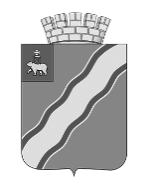 КРАСНОКАМСКОГО ГОРОДСКОГО ОКРУГАПОСТАНОВЛЕНИЕ____________                                                                                        № ____________                                                              .Об утверждении местных нормативов градостроительного проектирования Краснокамского городского округаВ соответствии со статьей 29.4 Градостроительного Кодекса Российской Федерации, статьей 16 Федерального закона от 06.10.2003 №131-ФЗ «Об общих принципах организации местного самоуправления в Российской Федерации», 
ст. 16.1 Закона Пермского края от 14 сентября 2011 г. № 805-ПК «О градостроительной деятельности в Пермском крае», Уставом Краснокамского городского округа Пермского края, Порядком подготовки и утверждения местных нормативов градостроительного проектирования Краснокамского городского округа и внесения изменений в них, утвержденным постановлением администрации Краснокамского городского округа от 27.10.2022 № 860-п администрация Краснокамского городского округаПОСТАНОВЛЯЕТ:1.	Утвердить прилагаемые местные нормативы градостроительного проектирования Краснокамского городского округа Пермского края.2.	Настоящее постановление подлежит опубликованию в специальном выпуске «Официальные материалы органов местного самоуправления Краснокамского городского округа» газеты «Краснокамская звезда» и размещению на официальном сайте Краснокамского городского округа http://krasnokamsk.ru.3.	Контроль за исполнением данного постановления возложить 
на первого заместителя главы Краснокамского городского округа 
по экономическому развитию и управлению муниципальным имуществом 
А.В. Максимчука.Глава городского округа – глава администрации        Краснокамского городского округа                                                         И.Я. БыкаризР.З. Гаптулина8 (34273) 4-77-26УТВЕРЖДЕНЫ постановлением администрации Краснокамского городского округа  от ______№ _______местные нормативы градостроительного проектирования Краснокамского городского округа 1. Основная часть. Расчетные показатели минимально допустимого уровня обеспеченности объектами местного значения населения округа и расчетные показатели максимально допустимого уровня территориальной доступности объектов местного значения для населения округаОбщие положенияНастоящие местные нормативы градостроительного проектирования Краснокамского городского округа (далее – Нормативы, МНГП) подготовлены на основании постановления администрации Краснокамского городского округа от 19.10.2022 № 844-п «О разработке местных нормативов градостроительного проектирования Краснокамского городского округа Пермского края» с целью реализации полномочий органов местного самоуправления Краснокамского городского округа в области градостроительной деятельности. Нормативы градостроительного проектирования представляют совокупность расчетных показателей, установленных в соответствии с Градостроительным кодексом Российской Федерации (далее – Градостроительный кодекс) в целях обеспечения благоприятных условий жизнедеятельности человека и подлежащих применению при подготовке документов территориального планирования, градостроительного зонирования, документации по планировке территории. В местных нормативах градостроительного проектирования городского округа устанавливаются расчетные показатели минимально допустимого уровня обеспеченности ОМЗ городского округа, относящимися к областям, указанным в пункте 1 части 5 статьи 23 Градостроительного кодекса, объектами благоустройства территории, иными ОМЗ городского округа населения городского округа и расчетные показатели максимально допустимого уровня территориальной доступности таких объектов для населения городского округа.Объектами местного значения (далее – ОМЗ) городского округа являются объекты капитального строительства, иные объекты, территории, которые необходимы для осуществления органами местного самоуправления городского округа полномочий по вопросам местного значения и в пределах переданных государственных полномочий в соответствии с федеральными законами, законом Пермского края, уставом городского округа и оказывают существенное влияние на социально-экономическое развитие городского округа.Перечень областей нормирования, для которых в МНГП установлены расчетные показатели, сформирован на основе видов объектов местного значения городского округа, отображаемых на карте генерального плана согласно пункта 1 части 5 статьи 23 Градостроительного кодекса, с учетом объектов для решения вопросов местного значения городского округа, указанных в статье 16 Федерального закона от 06.10.2003 № 131-ФЗ «Об общих принципах организации местного самоуправления в Российской Федерации» и в статье 13 Устава Краснокамского городского округа Пермского края. Состав областей нормирования отражен в наименованиях разделов основной части МНГП.Настоящие Нормативы направлены на создание благоприятных условий жизни населения Краснокамского городского округа, на устойчивое развитие территорий округа с учетом социально-экономических, территориальных и иных особенностей населенных пунктов округа, на обеспечение соответствия средовых характеристик населенных пунктов современным стандартам качества. Нормативы обеспечивают согласованность решений стратегического социально-экономического планирования и градостроительного проектирования, определяют зависимость между показателями социально-экономического развития территорий и показателями пространственного развития территорий.МНГП разработаны в соответствии с действующим законодательством Российской Федерации, Пермского края и муниципальными правовыми актами Краснокамского городского округа, с учетом социально-демографического состава и плотности населения на территории городского округа, стратегии (программ) социально-экономического развития городского округа и планов мероприятий по ее (их) реализации, предложений органов местного самоуправления и заинтересованных лиц с соблюдением требований нормативов градостроительного проектирования Пермского края.Дифференцированный подход к нормированию значений расчетных показателей на территории городского округа применен:в отношении состава населенных пунктов, подразделяемых по типам (городские, сельские), по численности населения населенных пунктов, по статусу населенного пункта (административный цент городского округа, иные населенные пункты);в отношении объектов с разной частотой обслуживания населения (эпизодическое, периодическое, повседневное);в отношении типа территориальной доступности объектов (пешеходная, транспортная).МНГП включают:– основную часть, устанавливающую расчетные показатели минимально допустимого уровня обеспеченности объектами местного значения населения округа и расчетные показатели максимально допустимого уровня территориальной доступности объектов местного значения для населения округа (часть 1);– материалы по обоснованию расчетных показателей, содержащихся в основной части (часть 2);– правила и область применения расчетных показателей, содержащихся в основной части (часть 3).Перечень терминов и определений, перечень сокращений и обозначений приведены в приложении 1 к настоящим Нормативам.Перечень использованных нормативных правовых актов приведен в приложении 2 к настоящим Нормативам. 1.1. Расчетные показатели объектов местного значения в области жилищного строительства1.1.1. Расчетные показатели минимально допустимого уровня обеспеченности и максимально допустимого уровня территориальной доступности объектов в области жилищного строительства приведены в таблице 1.1.1.Таблица 1.1.11.2. Расчетные показатели объектов местного значения в области образования1.2.1. Расчетные показатели минимально допустимого уровня обеспеченности и максимально допустимого уровня территориальной доступности объектов в области образования приведены в таблице 1.2.1.Таблица 1.2.11.3. Расчетные показатели объектов местного значения в области физической культуры и массового спорта1.3.1. Расчетные показатели минимально допустимого уровня обеспеченности и максимально допустимого уровня территориальной доступности объектов в области физической культуры и массового спорта приведены в таблице 1.3.1.Таблица 1.3.11.3.2. Рекомендуемый состав объектов спорта и физической культуры для размещения в населенных пунктах Краснокамского городского округа в зависимости от численности населения приведен в таблице 1.3.2.Таблица 1.3.2.1.4. Расчетные показатели объектов местного значения в области культуры1.4.1. Расчетные показатели минимально допустимого уровня обеспеченности и максимально допустимого уровня территориальной доступности объектов в области культуры приведены в таблице 1.4.1.Таблица 1.4.11.5. Расчетные показатели объектов местного значения в области рекреации, массового отдыха жителей и туризма1.5.1. Расчетные показатели минимально допустимого уровня обеспеченности и максимально допустимого уровня территориальной доступности объектов в области рекреации, массового отдыха жителей и туризма приведены в таблице 1.5.1.Таблица 1.5.11.6. Расчетные показатели объектов местного значения в области электро-, тепло-, газо- и водоснабжения населения, водоотведения1.6.1. Расчетные показатели минимально допустимого уровня обеспеченности и максимально допустимого уровня территориальной доступности объектов в области электроснабжения приведены в таблице 1.6.1.Таблица 1.6.11.6.2. Расчетные показатели минимально допустимого уровня обеспеченности и максимально допустимого уровня территориальной доступности объектов в области теплоснабжения приведены в таблице 1.6.2.Таблица 1.6.21.6.3. Расчетные показатели минимально допустимого уровня обеспеченности и максимально допустимого уровня территориальной доступности объектов в области газоснабжения приведены в таблице 1.6.3.Таблица 1.6.31.6.4. Расчетные показатели минимально допустимого уровня обеспеченности и максимально допустимого уровня территориальной доступности объектов в области водоснабжения приведены в таблице 1.6.4.Таблица 1.6.41.6.5. Расчетные показатели минимально допустимого уровня обеспеченности и объектов в области водоотведения – показатель удельного водоотведения принимается равным удельному среднесуточному водопотреблению без учета расхода воды на полив территории и зеленых насаждений. Максимально допустимый уровень территориальной доступности объектов водоотведения не устанавливается.1.7. Расчетные показатели объектов местного значения в области автомобильных дорог местного значения и транспортного обслуживания населения1.7.1. Расчетные показатели минимально допустимого уровня обеспеченности и максимально допустимого уровня территориальной доступности объектов в области автомобильных дорог местного значения и транспортного обслуживания населения приведены в таблице 1.7.1.Таблица 1.7.11.7.2. Нормативные параметры и расчетные показатели градостроительного проектирования велосипедных дорожек следует принимать по таблице 1.7.2.Таблица 1.7.21.7.3. Инфраструктура для велосипедного движения формируется в виде взаимоувязанной сети велосипедных путей (велосипедных дорожек и (или) полос для движения велосипедного транспорта), связывающую жилую застройку с объектами массового посещения. Велосипедные и велопешеходные дорожки должны проектироваться вдоль автомобильных дорог общего пользования. Расчетную скорость для велосипедистов следует принимать 20 км/ч.1.7.4. Полосы для велосипедистов на проезжей части допускается устраивать на обычных автомобильных дорогах с интенсивностью движения менее 2000 авт./сут. (до 150 авт./ч). к которым относятся дороги общего пользования местного значения.В зонах массового отдыха населения и на других озелененных территориях предусматриваются велосипедные дорожки, изолированные от улиц, дорог и пешеходного движения.Размещение велосипедных стоянок следует предусматривать у объектов массового посещения.1.8. Расчетные показатели автомобильных стоянок (парковок)1.8.1. В населенных пунктах предусматриваются территории для постоянного хранения (гаражи, крытые и открытые стоянки), временного хранения (парковки) и технического обслуживания легковых автомобилей. Парковочные места и места для хранения автомобилей жителей в зонах застройки индивидуальными жилыми домами располагаются в границах земельных участков индивидуальных жилых домов, в зонах застройки многоквартирными домами на оборудованных стоянках и в гаражах. Общая обеспеченность местами для постоянного хранения автомобилей должна быть не менее 90% расчетного числа индивидуальных легковых автомобилей. Расчетный уровень автомобилизации населения в городском округе принимается 300 автомобилей на 1000 жителей.1.8.2. Расчетные показатели минимально допустимого уровня обеспеченности и максимально допустимого уровня территориальной доступности мест хранения легковых автомобилей жителей многоквартирных домов приведены в таблице 1.8.1.Таблица 1.8.11.8.2. Расчетные показатели обеспеченности местами парковки объектов обслуживания населения приведены в таблице 1.8.2. Расчетные показатели территориальной (пешеходной) доступности мест парковки от объектов обслуживания населения принимаются не более 250 м, кроме объектов отдыха - не более 400 м.Таблица 1.8.21.8.3. Размер земельных участков гаражей и парковок легковых автомобилей следует принимать из расчета на одно машино-место в гараже 30 м2, на одно парковочное место не менее 25 м2 (с учетом проездов); при примыкании участков для стоянки к проезжей части улиц и проездов и продольном расположении автомобилей – не менее 18,0 м2.1.9. Расчетные показатели объектов местного значения в области связи, общественного питания, торговли, бытового обслуживания1.9.1. Расчетные показатели минимально допустимого уровня обеспеченности и максимально допустимого уровня территориальной доступности объектов в области связи, общественного питания, торговли, бытового обслуживания приведены в таблице 1.9.1.Таблица 1.9.11.10. Расчетные показатели объектов местного значения в области материально‐технического обеспечения органов местного самоуправления1.10.1. Расчетные показатели минимально допустимого уровня обеспеченности и максимально допустимого уровня территориальной доступности объектов в области материально – технического обеспечения деятельности органов местного самоуправления городского округа приведены в таблице 1.10.1.Таблица 1.10.11.11. Расчетные показатели объектов местного значения в области муниципального архива1.11.1. Расчетные показатели минимально допустимого уровня обеспеченности и максимально допустимого уровня территориальной доступности объектов в области муниципального архива приведены в таблице 1.11.1.Таблица 1.11.11.12. Расчетные показатели объектов местного значения в области территориальной обороны и гражданской обороны, защиты от чрезвычайных ситуаций природного и техногенного характера1.12.1. Расчетные показатели минимально допустимого уровня обеспеченности и максимально допустимого уровня территориальной доступности объектов в области территориальной обороны и гражданской обороны, защиты от чрезвычайных ситуаций природного и техногенного характера приведены в таблице 1.12.1.Таблица 1.12.11.13. Расчетные показатели объектов местного значения в области сбора, обработки и захоронения твердых коммунальных отходов1.13.1. Расчетные показатели минимально допустимого уровня обеспеченности и максимально допустимого уровня территориальной доступности объектов в области сбора, обработки и захоронения твердых коммунальных отходов приведены в таблице 1.13.1.Таблица 1.13.11.14. Расчетные показатели объектов местного значения в области ритуальных услуг и мест захоронения1.14.1. Расчетные показатели минимально допустимого уровня обеспеченности и максимально допустимого уровня территориальной доступности объектов в области ритуальных услуг и мест захоронения приведены в таблице 1.14.1.Таблица 1.14.11.15. Расчетные показатели объектов местного значения в области благоустройства1.15.1. Расчетные показатели минимально допустимого уровня обеспеченности жителей многоквартирного жилого дома площадью элементов благоустройства (площадок) дворовой территории и минимально допустимые расстояния от площадок до окон жилого дома и общественных зданий приведены в таблице 1.15.1.Таблица 1.15.11.15.2. Минимально допустимая количество благоустроенных дворовых и общественных территорий – 100%.1.16. Расчетные показатели объектов местного значения в части помещений для работы сотрудников, замещающих должность участкового уполномоченного полиции1.16.1. Норма площади помещений для работы на обслуживаемом административном участке городского округа сотруднику, замещающему должность участкового уполномоченного полиции – 15 кв. м на сотрудника. Количество сотрудников определяется из расчета – 1 участковый уполномоченный полиции на 2,8-3 тыс. населения городского округа.2. Материалы по обоснованию расчетных показателей, содержащихся в основной части2.1. Цели и задачи подготовки МНГП 2.1.1. Настоящие местные нормативы градостроительного проектирования Краснокамского городского округа подготовлены в рамках реализации полномочий органов местного самоуправления Краснокамского городского округа в области градостроительной деятельности.2.1.2. МНГП разработаны в целях обеспечения: – благоприятных условий жизнедеятельности человека посредством установления расчетных показателей минимально допустимого уровня обеспеченности ОМЗ населения Краснокамского городского округа и расчетных показателей максимально допустимого уровня территориальной доступности таких объектов для населения, подлежащих применению при подготовке документов территориального планирования, градостроительного зонирования, документации по планировке территории;– пространственного развития территории, соответствующего качеству жизни населения, предусмотренному документами стратегического планирования.2.1.3. Подготовка МНГП Краснокамского округа включает решение задач:определение видов ОМЗ городского округа, подлежащих нормативному правовому регулированию в МНГП в соответствии с полномочиями органов местного самоуправления;определение совокупности расчетных показателей обеспеченности и доступности для населения округа ОМЗ, адекватно отражающих благоприятные условия жизнедеятельности человека;анализ расчетных показателей, содержащихся в региональных нормативах градостроительного проектирования Пермского края и в ранее утвержденных местных нормативах градостроительного проектирования Краснокамского муниципального района, с целью использования их в местных нормативах градостроительного проектирования Краснокамского городского округа;установление и обоснование значений расчетных показателей (минимально допустимого уровня обеспеченности и максимально допустимого уровня территориальной доступности) на основании требований и норм законодательства РФ и Пермского края, муниципальных правовых актов Краснокамского городского округа, с соблюдением технических регламентов и сводов правил, с учетом стратеги, прогноза и муниципальных программ социально-экономического развития Краснокамского городского округа (Краснокамского муниципального района);подготовка правил и определение области применения расчетных показателей, содержащихся в МНГП, в т.ч. распределение расчетных показателей для применения на группы по видам градостроительной документации.2.1.4. Перед решением перечисленных задач целесообразно провести анализ административно – территориального устройства и социально-экономических условий развития Краснокамского округа, которые могут повлиять на установление расчетных показателей МНГП.2.2. Информация о социально-экономическом развитии Краснокамского округа, учитываемая при установлении расчетных показателей2.2.1. Краснокамский городской округ образован путем наделения Краснокамского городского поселения статусом городского округа и объединения его с Оверятским городским поселением, Майским сельским поселением, Стряпунинским сельским поселением на основании Законов Пермского края от 26.03.2018 № 211-ПК «О преобразовании Краснокамского городского поселения в Краснокамский городской округ», от 28.05.2018 № 234-ПК «О преобразовании поселений, входящих в состав Краснокамского муниципального района, путем объединения с Краснокамским городским округом и о внесении изменений в Закон Пермского края «О преобразовании Краснокамского городского поселения в Краснокамский городской округ».Ранее в упраздненный Краснокамский муниципальный район входили два городские и два сельских поселений. Административные центры бывших городских поселений город Краснокамск, рабочий посёлок Оверята и бывших сельских поселений посёлок Майский, село Стряпунята в настоящее время играют роль сложившихся центров предоставления услуг населению округа.2.2.2. Административным центром городского округа является город Краснокамск.Наименования «Краснокамский городской округ», «город Краснокамск» и «Городской округ «Город Краснокамск» являются равнозначными официальными наименованиями муниципального образования (далее также – КГО, округ).2.2.3. Площадь городского округа 956 км²,. протяжённость территории: с севера на юг — 33 км, а с востока на запад – 50 км. КГО граничит с Ильинским, Пермским, Добрянским и Нытвенским городскими округами и Пермским муниципальным округом края.2.2.4. КГО г включает в себя 74 населенных пунктов, из которых 1 город, 1 рабочий поселок и 72 сельских населенных пункта. В КГО проживает 67,9 тыс. чел. (2021 г.), из них в городе Краснокамск 51,0 тыс. чел., в рабочем посёлке Оверята 4,6 тыс. чел. Крупным сельским населенным пунктом, имеющим численность населения свыше 3 тыс. чел., является п. Майский. Более 1 тыс. жителей зарегистрировано в селах Мысы, Стряпунята и Чёрная.В последнее десятилетие (исключая 2014 г.) смертность превышала рождаемость, что обусловило естественную убыль населения. Основным источником пополнения населения округа является миграция. Территориальная близость к краевому центру, расположение на основных транспортных магистралях, более низкая по сравнению с г. Пермью «стоимость жизни» способствуют притоку населения.Согласно официального Прогноза социально-экономического развития Краснокамского городского округа на плановый период 2023 и 2024 годы численность населения составит 72 200 и 72 501 человек.2.2.5. Город Краснокамск расположен в южной части КГО на правом берегу реки Камы в 34 км к западу от Перми. Краснокамск является городом-спутником Перми, входит в состав Пермской агломерации. В городе протекают реки Малая Ласьва с притоками р. Городище и р. Красная, Пальта, Ласьва с притоком р. Суздалька.В Краснокамске преобладает умеренно-континентальный климат. Зимы холодные и длительные. Лето прохладное и непродолжительное. Самый теплый месяц июль – средняя температура +18,4 градусов. Самый холодный январь – средняя температура -12,8 градусов. Среднее годовое количество осадков составляет 640 мм.2.2.6. Через территорию округа проходит железная дорога «Москва-Владивосток»; Камский судоходный путь; федеральная автомагистраль, соединяющая краевой центр с республиками: Коми, Удмуртия, Татарстан, Башкортостан, а также Кировской и Свердловской областями. Регулярные пассажирские перевозки осуществляются на участке железной дороги «Чепца -Пермь-Сортировочная» пригородными маршрутами (в том числе «Городская электричка»).Ближайшим к КГО аэропорт является международный аэропорт Большое Савино в г. Пермь, который находится на расстоянии 38,6 км.2.2.7. По территории КГО проходит автомобильная дорога федерального значения М-7 «Волга» Москва-Владимир-Нижний Новгород-Казань-Уфа и 2 автомобильные дороги регионального или межмуниципального значения протяженностью 25,497 км.Сеть автомобильная дорога общего пользования местного значения имеет протяженность 509,57 км. На территории КГО находятся 15 автомобильных мостов.2.2.8. В Реестре муниципальных пригородных и городских автобусных маршрутов общего пользования КГО, утвержденном постановлением Администрации города Краснокамска от 29.04.2019 № 344-п, числится 25 маршрутов общей протяженностью – 466,3 км. Пригородные маршруты обеспечивают связи с большинством населенных пунктов. На территории г. Краснокамска расположен единственный в городском округе автовокзал. Протяженность улично-дорожной сети с движением городского пассажирского транспорта в пределах территории города равна 30,9 км.На территории округа стоянка (парковка) автомобилей осуществляется на личных придомовых участках, а также на стоянках (парковках) автомобилей вблизи многоквартирных домов.Инфраструктура велосипедного передвижения на территории округа не сформирована.2.2.9. КГО обладает развитым промышленным потенциалом. Ключевая роль принадлежит сектору обрабатывающего производства. Агропромышленный комплекс является второй по значимости отраслью округа. КГО располагает значительным запасом полезных ископаемых: нефти, кирпичной глины, минеральных удобрений для известкования кислых почв (гажа), торфа и др. На территории г. Краснокамск расположены две особо охраняемые природные территории: ООПТ регионального значения - ландшафтный природный резерват «За Гранью (Кедровое) болото» и ООПТ местного значения - охраняемый ландшафт «Сосновый бор».2.2.10. В системе образования Краснокамского городского округа функционируют 32 дошкольных образовательных учреждения, 12 общеобразовательных школ, учреждения дополнительного образования детей, учреждение профессионального образования». 2.2.11. По данным ГП КГО общая мощность дошкольных образовательных учреждений составляет 4624 места и используется на 100 %. Доля детей в возрасте 1-7 лет, получающих дошкольную образовательную услугу и (или) услугу по их содержанию в муниципальных образовательных учреждениях в общей численности детей в возрасте 1 – 7 лет составила на начало 2019 г. 75,2 %. Общая вместимость общеобразовательных школ в соответствии с односменным режимом составляет 7059 мест, что меньше фактического количество учащихся. В системе дополнительного образования детей Краснокамского городского округа функционируют 7 учреждений с вместимостью 1637 мест. В сфере профессионального образования действует ГБПОУ «Краснокамский политехнический техникум».2.2.12. Медицинское обслуживание жителей Краснокамского городского округа осуществляют  ГБУЗ ПК «Краснокамская городская больница» в г. Краснокамске сподстанцией скорой медицинской помощи и 7 фельдшерско-акушерскими пунктами , Краснокамский филиал ГБУЗ ПК «Пермский краевой клинический наркологический диспансер», Краснокамский филиал ГБУЗ «Клинический фтизиопульмонологический медицинский центр». Мощность поликлинических учреждений составляет 957 посещений в смену, мощность стационаров – 107 коек. Действуют частные медицинские центры.2.2.13. На территории округа действуют следующие учреждения спорта, подведомственные Управлению по спорту и физической культуре: - МБУ «Спортивная школа» г. Краснокамска;- МБУ «Спортивная школа по плаванию «Дельфин»;- МБУ ФОК «Олимпийский»;- МАУ СК «Ледовый»;- МБУ «Спортивная школа «Лидер»;- МАУ «Спортивная школа» п. Майский;- МБУ «Спортивная школа олимпийского резерва по самбо и дзюдо» г. Краснокамска.Функционируют объекты спорта федеральной и частной собственности: спортивно-оздоровительный комплекс Краснокамской бумажной фабрики – филиала АО «Гознак», спортивный клуб «Монолит» , горнолыжная база «Майская гора».На начало 2020 г. площадь спортивных залов общего пользования  составляла 6517,4 кв. м, помещений для физкультурно-оздоровительных занятий – 5631 кв. м, площадь закрытых бассейнов общего пользования – 350 кв. м зеркала воды,  площадь спортивных площадок (плоскостных спортивных сооружений), кроме расположенных на территории общеобразовательных школ и детских садов, – 14320 кв. м.Фактическая единовременная пропускная способность имеющихся спортивных сооружений 6,4 тыс. чел. 2.2.14. В сфере культуры и искусства функционируют 7 учреждений:– МБУК «Дворец культуры Гознака»; – МАУ «Краснокамский культурно-досуговый центр», включающее 2 подразделения (дом культуры и досуга). Общая вместимость зрительных залов учреждений культуры клубного типа составляла на начало 2019 г. 2959 мест. – МБУК «Краснокамский краеведческий музей», включающее 3 филиала;– МБУК «Централизованная библиотечная система г. Краснокамска», включающее Центральную библиотеку, Центральную детскую библиотеку, городские и сельские библиотеки-филиалы – 14 единиц.- МАУ ДО «Детская школа искусств» (с филиалом в п.Майский).- МАУ ДО «Детская музыкальная школа г.Краснокамска» (с филиалом п.Оверята).- МАУ ДО «Детская театральная школа»Мощность учреждений дополнительного образования в сфере культуры и искусства составляет 400 мест, контингент учащихся 1500 человек.В сфере молодежной политики функционирует МБУ «Молодежный ресурсный центр» в состав, которого входит 14 Клубов по месту жительства (в том числе в с.Мысы, п.Оверята, с.Черная, с.Стряпунята, д.Ананичи, с.Усть-Сыны, д.Фадеята).2.2.15. На территории округа имеется 18 общественных территорий – объектов озеленения, общая площадь которых составляет 336,9 тыс. кв. м.  В г. Краснокамске находятся три фонтана, три городских парка (парк Победы, городской парк культуры и отдыха (пр. Маяковского), городской парк (ул. К. Маркса), несколько скверов, набережная р. Кама.2.2.16. На территории КГО размещается 1 полигон ТБО, оборудованный в соответствии с нормативными требованиям, эксплуатируется ООО «Буматика». Емкость по захоронению отходов - 1900 тыс. тонн, заполнена менее 50 %. Имеется система селективного сбора отходов, осуществляется на мусоросортировочном комплексе мощностью до 30 тыс. тонн в год.По состоянию на 09.11.2022 Реестр мест (площадок) накопления твердых коммунальных отходов на территории КГО содержит сведения о 445 контейнерных площадках, содержащих 853 штук контейнеров и бункеров-накопителей, суммарным объемом 1503 куб.м., из которых: - 297 контейнерных площадок введено в эксплуатацию, содержат 550 шт. контейнеров и бункеров-накопителей, суммарным объемом 1156 куб.м; - 148 контейнерных площадок планируется к обустройству, содержат 303 шт. контейнеров, 347 куб.м.2.2.17. В КГО действуют следующие документы градостроительного проектирования и стратегического планирования, планируемые и прогнозируемые целевые показатели которых могут влиять на установление расчетных показателей МНГП КГО: Местные нормативы градостроительного проектирования Краснокамского муниципального района, утвержденные решением Решение Земского Собрания Краснокамского муниципального района от 29.06.2016 № 74 (далее – МНГП КМР); Генеральный план Краснокамского городского округа Пермского края, утвержденный решением Думы Краснокамского городского округа от 27.01.2021 № 05;Правила благоустройства территории Краснокамского городского округа, утвержденные решением Краснокамской городской Думы Пермского края от 24.04.2019 № 61; Правила землепользования и застройки Краснокамского городского округа Пермского края, утвержденные постановление администрации Краснокамского городского округа от 13.10.2021 № 654-п; Стратегия социально-экономического развития Краснокамского муниципального района на 2016-2030 годы, утвержденная решением Земского Собрания Краснокамского муниципального района от 27.11.2015 № 121; Прогноз социально-экономического развития Краснокамского городского округа на 2022 год и плановый период 2023 и 2024 годы; муниципальные программы, в том числе:«Обеспечение доступности качественного образования на территории Краснокамского городского округа»;«Развитие культуры, молодежной политики и туризма в Краснокамском городском округе»;«Развитие физической культуры, массового спорта и здорового образа жизни в Краснокамском городском округе»;«Развитие системы жилищно-коммунального хозяйства Краснокамского городского округа»;«Развитие дорожного хозяйства и транспортной инфраструктуры Краснокамского городского округа»; «Благоустройство, содержание объектов озеленения общего пользования и объектов ритуального назначения на территории Краснокамского городского округа»;«Формирование современной городской среды на территории Краснокамского городского округа»;«Комплексное развитие сельских территорий Краснокамского городского округа»;«Обеспечение жильем молодых семей Краснокамского городского округа»;«Расселение ветхого и аварийного жилья Краснокамского городского округа»;«Охрана окружающей среды и развитие лесного хозяйства Краснокамского городского округа»;«Градостроительство и территориальное устройство Краснокамского городского округа».2.3. Обоснование состава объектов местного значения, для которых устанавливаются расчетные показатели.2.3.1. В соответствии с частью 4 статьи 29.2 Градостроительного кодекса нормативы градостроительного проектирования городского округа устанавливают совокупность расчетных показателей минимально допустимого уровня обеспеченности объектами местного значения городского округа, относящимися к областям, указанным в пункте 1 части 5 статьи 23 Градостроительного кодекса, объектами благоустройства территории, иными объектами местного значения городского округа населения городского округа и расчетных показателей максимально допустимого уровня территориальной доступности таких объектов для населения городского округа.2.3.2. В пункте 1 части 5 статьи 23 Градостроительного кодекса указываются ОМЗ городского округа, относящиеся к следующим областям:а) электро-, тепло-, газо- и водоснабжение населения, водоотведение;б) автомобильные дороги местного значения;в) физическая культура и массовый спорт, образование, здравоохранение, обработка, утилизация, обезвреживание, размещение твердых коммунальных отходов;г) иные области в связи с решением вопросов местного значения городского округа.В число объектов, относящихся к иным областям, в связи с решением вопросов местного значения городского округа входят объекты, размещение которых на территории городского округа необходимо для решения вопросов местного значения, круг которых определен законодательством об общих принципах организации местного самоуправления в Российской Федерации. Виды объектов местного значения городского округа, подлежащие отражению на генеральном плане городского округа Пермского края, указаны также в части 3 статьи 12 Закона Пермского края от 14.09.2011 № 805-ПК «О градостроительной деятельности в Пермском крае». 2.3.3. ОМЗ являются материальной базой при решении вопросов местного значения, отнесенных к полномочиям органов местного самоуправления (далее – ОМС). Круг вопросов местного значения городского округа установлен в статье 16 Федерального закона от 06.10.2003 № 131-ФЗ «Об общих принципах организации местного самоуправления в Российской Федерации». Вопросы местного значения городского округа также перечислены в статье 13 Устава Краснокамского городского округа Пермского края. 2.3.4. Вопросы местного значения городского округа, имеющие отношение к градостроительному проектированию, соответствующие им ОМЗ и наличие полномочий у ОМС городского округа по нормативному правовому регулированию обеспеченности и доступности ОМЗ для населения приведены в таблице 2.3.1.Таблица 2.3.1 2.3.5. Подготовка МНГП осуществлялась в отношении только ОМЗ, по которым ОМС обладают полномочиями по нормированию. В отношении иных объектов в информационно – справочных целях приводятся ссылки на регламентирующие документы, утвержденные на региональном и федеральном уровне.2.3.6. ОМС согласно пункта 9 части 1 статьи 14 Устава Краснокамского городского округа Пермского края имеют право на оказание поддержки объединениям инвалидов в соответствии с Федеральным законом от 24.01.1995 № 181-ФЗ «О социальной защите инвалидов в РФ», в статье 15 которого органам региональной власти и местного самоуправления (в сфере установленных полномочий) предписано обеспечивать инвалидам условия для беспрепятственного доступа к объектам социальной, инженерной и транспортной инфраструктур (жилым, общественным и производственным зданиям, строениям и сооружениям, включая те, в которых расположены физкультурно-спортивные организации, организации культуры и другие организации), к местам отдыха и к предоставляемым в них услугам. ОМС в свой деятельности обязаны руководствоваться принятыми на государственном уроне требованиями к организации безбарьерной среды, не устанавливая их самостоятельно в границах городского округа. 2.4. Дифференциация территории округа для целей разработки МНГП 2.4.1. Установление расчетных показателей в МНГП необходимо выполнять с учетом территориальных особенностей КГО, выраженных в географических, социально-демографических, инфраструктурных, экономических и иных аспектах. В качестве факторов дифференциации территории КГО для установления значений расчетных показателей в МНГП определены: плотность населения; численность населения; вид (категория) и статус населенного пункта. 2.4.2. Расчетные показатели минимально допустимого уровня обеспеченности объектами социально – бытового и культурного обслуживания населения необходимо применять в зависимости от плотности населения. Территория КГО относятся к территориям с низкой плотностью населения.Согласно типологии населенных пунктов, принятой в Региональных нормативах градостроительного проектирования «Предельные значения расчетных показателей минимально допустимого уровня обеспеченности дошкольными образовательными организациями и общеобразовательными организациями населения муниципальных образований Пермского края и предельные значения расчетных показателей максимально допустимого уровня территориальной доступности дошкольных образовательных организаций и общеобразовательных организаций для населения муниципальных образований Пермского края», утвержденных постановлением Правительства Пермского края от 17.08.2018 № 459-п (далее – РНГП), город Краснокамск с населением  51,058 тыс. человек (на 01.01.2022) по численности населения относятся к группе малых городов (10-50 тыс. чел.), сельские населенные пункты к группе больших (свыше 800 чел.), и малых (до 800 чел. включительно).2.4.3. Существенное значение имеет вид (категория) населенного пункта (городской/сельский) и принадлежность его в прошлом к административному центру поселения (город Краснокамск, рабочий посёлок Оверята, посёлок Майский, село Стряпунята) упраздненного Краснокамского муниципального района. Эти факторы обуславливают целесообразность размещения в них объектов обслуживания других населенных пунктов поселения, а также допустимый уровень пешеходной доступности таких объектов в бывших административных центрах поселений. 2.5. Обоснование состава и значений расчетных показателей2.5.1. Обоснованная подготовка расчетных показателей базируется на: 1) применении и соблюдении требований и норм, связанных с градостроительной деятельностью, содержащихся:  – в нормативных правовых актах Российской Федерации; – в нормативных правовых актах Пермского края;  – в муниципальных правовых актах Краснокамского городского округа и действующих правовых актах Краснокамского муниципального района; – в национальных стандартах и сводах правил; 2) соблюдении:  – технических регламентов;  – региональных нормативов градостроительного проектирования Пермского края;3) учете показателей и данных, содержащихся:  – в планах и программах социально-экономического развития Краснокамского городского округа, при реализации которых осуществляется создание ОМЗ городского округа – в официальных статистических отчетах, содержащих сведения о состоянии экономики и социальной сферы, социально – демографическом составе и плотности населения на территории Краснокамского городского округа; – в документах территориального планирования Российской Федерации и Пермского края; – в генеральном плане Краснокамского городского округа и материалах по его обоснованию;  – в проектах планировки территории, предусматривающих размещение ОМЗ я городского округа; – в методических материалах в области градостроительной деятельности;4) корректном применении математических методов при расчете значений показателей местных нормативов. 2.5.2. В соответствии с ч.2 ст. 29.2 Градостроительного кодекса региональные нормативы градостроительного проектирования могут устанавливать расчетные показатели не только объектов регионального, но предельные значения расчетных показателей объектов местного значения, в том числе городского округа. Региональных нормативов градостроительного проектирования «Предельные значения расчетных показателей минимально допустимого уровня обеспеченности дошкольными образовательными организациями и общеобразовательными организациями населения муниципальных образований Пермского края и предельные значения расчетных показателей максимально допустимого уровня территориальной доступности дошкольных образовательных организаций и общеобразовательных организаций для населения муниципальных образований Пермского края», утвержденные постановлением Правительства Пермского края от 17.08.2018 № 459-п, в своем составе содержат расчетные показатели, в том числе применительно к ОМЗ городского округа.Иные региональных нормативов градостроительного проектирования Пермского края:«Планирование и застройка территорий садоводческих и огороднических товариществ в Пермском крае»;«Обеспеченность населения Пермского края объектами пожарной охраны»;«Расчетные показатели обеспеченности населения Пермского края специализированными образовательными объектами в части подготовки специалистов музыкального профиля»;«Обеспеченность населения Пермского края объектами здравоохранения»,в своем составе не содержат предельные значения расчетных показателей ОМЗ городского округа (такие ОМЗ, расчетные показатели для которых уполномочены устанавливать органы местного самоуправления).2.5.3. Согласно ст. 29.4 Градостроительного кодекса расчетные показатели минимально допустимого уровня обеспеченности населения ОМЗ округа, установленные местными нормативами, не могут быть ниже предельных значений, устанавливаемых региональными нормативами градостроительного проектирования, а расчетные показатели максимально допустимого уровня территориальной доступности таких объектов для населения округа не могут превышать этих предельных значений, устанавливаемых региональными нормативами градостроительного проектирования. Таким образом, предельные значения расчетных показателей региональных нормативов задают рамочные ограничения для показателей местных нормативов по отношению к ОМЗ городского округа. Поэтому предельные значения показателей региональных нормативов могут быть приняты за основу при подготовке аналогичных показателей местных нормативов.2.5.4. Следуя принципу преемственности, в настоящие нормативы переносится часть расчетных показателей из ранее утвержденных нормативов градостроительного проектирования Краснокамского муниципального района (преобразованного в городской округа) и нормативов градостроительного проектирования поселений Краснокамского муниципального района. Принимаются только расчетные показатели, сохранившие актуальность, т.е. не подлежащие корректировке в связи с изменением федерального и регионального законодательства, в связи с принятием новых методических рекомендаций, муниципальных программ и утверждением в 2021 году генерального плана КГО.2.5.5. Расчетные показатели обеспеченности могут быть выражены в единицах измерения, характеризующих ресурсный потенциал объекта по удовлетворению конкретных потребностей населения): – вместимость (производительность, мощность, количество мест) объекта; – количество единиц объектов; – площадь объекта, его помещений и (или) территории земельного участка, необходимой для размещения объекта;  – иные нормируемые показатели, характеризующие объект.Территориальную доступность ОМЗ характеризует удаленность мест размещения объектов от мест проживания населения. Показателем территориальной доступности является протяженность (длина) маршрута движения от места жительства до объекта, измеряемая метрами (километрами), или продолжительность (время) движения по маршруту, измеряемая минутами (часами), с установленной расчетной скоростью движения. При определении пешеходной доступности применяется расчетная скоростью движения человека 5 км/час. При определении транспортной доступности применяется расчетная скорость движения на индивидуальном легковом транспорте в границах населенного пункта - 40 км/час, за границей населенного пункта - 90 км/час по шоссе и - 40 км/час по грунтовым дорогам. Территориальная доступность от места жительства до объекта определяется по минимальному по длине или времени движения маршруту из множества возможных маршрутов.2.5.6. При размещении ОМЗ для обслуживания населения округа должны предусматриваться уровни обслуживания объектами, в том числе повседневного, периодического и эпизодического обслуживания. Уровни обслуживания предопределяют территориальную доступность объектов. 2.5.7. МНГП не регламентируют показатели и положения о безопасности, определяемые законодательством о техническом регулировании и содержащиеся в технических регламентах и иных нормативно-технических документах. МНГП не должны противоречить техническим регламентам безопасности в области территориального планирования и планировки территорий и разрабатываются с учетом указанных технических регламентов.2.5.8. МНГП МОЗР не устанавливаются технические, архитектурные, планировочные требования к самим ОМЗ в части нормирования санитарных разрывов, технических характеристик, положения объектов на территории и т.д.2.5.9. Положения по обоснованию расчетных показателей с привязкой к номерам пунктов основной части МНГП, содержащих эти показатели, приведены в таблице 2.5.1. Положения по обоснованию включают описание расчетных показателей по ОМЗ, ссылки на нормы использованных документов и математические расчеты (при необходимости) для установления количественных значений расчетных показателей. Таблица 2.5.13. Правила и область применения расчетных показателей, содержащихся в основной части3.1. Область применения расчетных показателей МНГП3.1.1. Действие МНГП распространяется на всю территорию Краснокамского городского округа, на правоотношения, возникшие после вступления в силу МНГП. 3.1.2. МНГП применяются при подготовке, согласовании, экспертизе, утверждении и реализации документов территориального планирования, градостроительного зонирования, планировки территории, а также используются для принятия решений органами местного самоуправления, должностными лицами, осуществляющими контроль за градостроительной (строительной) деятельностью на территории КГО, физическими и юридическими лицами, а также судебными органами, как основание для разрешения споров по вопросам градостроительной деятельности.3.1.3. МНГП являются обязательными для ОМС КГО при осуществлении полномочий в области градостроительной деятельности по подготовке и утверждению:1) генерального плана Краснокамского городского округа, изменений в генеральный план;2) документации по планировке территории (проектов планировки территории, проектов межевания территории), предусматривающей размещение ОМЗ;3) условий аукционов на право заключения договоров аренды земельных участков для комплексного освоения в целях жилищного строительства (в пределах своей компетенции);4) решения о комплексном развитии территории;5) договора о комплексном развитии территории;6) программ комплексного развития систем коммунальной, социальной и транспортной инфраструктур Краснокамского городского округа.3.1.4. МНГП являются обязательными для победителей аукционов:1) на право заключения договоров аренды земельных участков для комплексного освоения в целях жилищного строительства (в случае наличия соответствующих требований в условиях аукциона);2) на право заключения договоров о развитии застроенной территории (в случае наличия соответствующих требований в условиях аукциона и договорах о развитии застроенных территорий).МНГП являются обязательными для разработчиков проектов генерального плана Краснокамского городского округа, внесения в него изменений, документации по планировке территории.3.1.5. МНГП являются источником информации для подготовки градостроительного плана земельного участка.3.1.6. Расчетные показатели МНГП могут применяться для установления расчетных показателей минимально допустимого уровня обеспеченности территории объектами коммунальной, транспортной, социальной инфраструктур и расчетные показатели максимально допустимого уровня территориальной доступности указанных объектов для населения, используемых: – в градостроительных регламентах, если в границах территориальной зоны предусматривается осуществление деятельности по комплексному развитию территории;– в договорах о комплексном развитии территории.3.1.7. МНГП градостроительного проектирования могут применяться:  – при подготовке стратегии социально-экономического развития и муниципальных программ Краснокамского городского округа;  – для принятия решений ОМС, должностными лицами, осуществляющими контроль за градостроительной (строительной) деятельностью на территории КГО; – физическими и юридическими лицами, а также судебными органами, как основание для разрешения споров по вопросам градостроительного проектирования;  – при проведении общественных обсуждений, публичных слушаний по проектам генерального плана Краснокамского городского округа, изменений в генеральный план; – при проведении общественных обсуждений, публичных слушаний по проектам планировки территорий и проектам межевания территорий, подготовленным в составе документации по планировке территорий; – в других случаях, в которых требуется учет и соблюдение расчетных показателей минимально допустимого уровня обеспеченности ОМЗ населения КГО и расчетных показателей максимально допустимого уровня территориальной доступности таких объектов для населения.3.1.8. Применение расчетных показателей обеспеченности и доступности ОМЗ, установленных в основной части МНГП, при подготовке генерального плана Краснокамского городского округа, документации по планировке территории (далее – ДПТ), правил землепользования и застройки Краснокамского городского округа (далее – ПЗЗ) для определения расчетных показателей для целей комплексного развитии территории отражено в таблице 3.1.1.Таблица 3.1.1.3.2. Правила применения расчетных показателей МНГП3.2.1. Установление совокупности расчетных показателей минимально допустимого уровня обеспеченности ОМЗ городского округа в МНГП производятся для определения местоположения планируемых к размещению ОМЗ городского округа в документах территориального планирования (в генеральном плане, включая карту планируемого размещения ОМЗ), зон планируемого размещения ОМЗ в документации по планировке территории (в проектах планировки территории) в целях обеспечения благоприятных условий жизнедеятельности человека на территории в границах подготовки соответствующего проекта.3.2.2. При определении местоположения планируемых к размещению ОМЗ в целях подготовки документов территориального планирования, документации по планировке территории следует учитывать наличие на территории в границах проекта таких же объектов, их параметры (площадь, емкость, вместимость и т.п.), нормативный уровень территориальной доступности как для существующих, так и для планируемых к размещению объектов. При определении границ зон планируемого размещения того или иного ОМЗ следует учитывать параметры ОМЗ и нормы отвода земель для объекта таких параметров.3.2.3. Максимально допустимый уровень территориальной доступности ОМЗ в целях градостроительного проектирования установлен настоящими Нормативами. Параметры планируемого к размещению ОМЗ следует определять исходя из минимально допустимого уровня обеспеченности объектами (ресурсами), установленного настоящими Нормативами, площадью территории и параметрами (характеристиками) функциональных зон в границах максимально допустимого уровня территориальной доступности этого объекта.3.2.4. В случае утверждения региональных нормативов градостроительного проектирования, содержащих минимальные расчетные показатели обеспечения благоприятных условий жизнедеятельности человека выше, чем минимальные расчетные показатели обеспечения благоприятных условий жизнедеятельности человека, содержащиеся в МНГП, для территорий нормирования в пределах городского округа применяются соответствующие региональные нормативы градостроительного проектирования.3.2.5. Применение МНГП при подготовке документов территориального планирования (внесения в них изменений) и документации по планировке территорий не заменяет и не исключает применения требований технических регламентов, национальных стандартов, санитарных правил и норм, правил и требований, установленных органами государственного контроля (надзора). 3.2.6. В границах территории объектов культурного наследия (памятников истории и культуры) народов Российской Федерации МНГП не применяются. В границах зон охраны объектов культурного наследия (памятников истории и культуры) народов Российской Федерации МНГП применяются в части, не противоречащей законодательству об охране объектов культурного наследия. 3.2.7. При отмене и (или) изменении действующих нормативных документов Российской Федерации и Пермского края, на которые дается ссылка в настоящих Нормативах, следует руководствоваться нормами, вводимыми взамен отмененных. Приложение 1к местным нормативам градостроительного проектирования Краснокамского городского округаТермины и определенияВ местных нормативах градостроительного проектирования Краснокамского городского округа приведенные понятия применяются в следующем значении:автомобильная дорога – объект транспортной инфраструктуры, предназначенный для движения транспортных средств и включающий в себя земельные участки в границах полосы отвода автомобильной дороги и расположенные на них или под ними конструктивные элементы (дорожное полотно, дорожное покрытие и подобные элементы) и дорожные сооружения, являющиеся ее технологической частью, – защитные дорожные сооружения, искусственные дорожные сооружения, производственные объекты, элементы обустройства автомобильных дорог;газонаполнительная станция – предприятие, предназначенное для приема, хранения и отпуска сжиженных углеводородных газов потребителям в автоцистернах и бытовых баллонах, ремонта и переосвидетельствования газовых баллонов;градостроительная деятельность – деятельность по развитию территорий, в том числе городов и иных поселений, осуществляемая в виде территориального планирования, градостроительного зонирования, планировки территории, архитектурно-строительного проектирования, строительства, капитального ремонта, реконструкции объектов капитального строительства, эксплуатации зданий, сооружений;градостроительная документация (документы градостроительного проектирования) – документы территориального планирования, документы градостроительного зонирования, документация по планировке территории;градостроительное зонирование – зонирование территорий муниципальных образований в целях определения территориальных зон и установления градостроительных регламентов;дошкольная образовательная организация – образовательная организация, осуществляющая в качестве основной цели ее деятельности образовательную деятельность по образовательным программам дошкольного образования, присмотр и уход за детьми;зоны с особыми условиями использования территорий – охранные, санитарно-защитные зоны, зоны охраны объектов культурного наследия (памятников истории и культуры) народов Российской Федерации (далее – объекты культурного наследия), водоохранные зоны, зоны затопления, подтопления, зоны санитарной охраны источников питьевого и хозяйственно-бытового водоснабжения, зоны охраняемых объектов, иные зоны, устанавливаемые в соответствии с законодательством Российской Федерации;комплексном развитии территории – совокупность мероприятий, выполняемых в соответствии с утвержденной документацией по планировке территории и направленных на создание благоприятных условий проживания граждан, обновление среды жизнедеятельности и территорий общего пользования городских округов;линия электропередачи – электрическая линия, выходящая за пределы электростанции или подстанции и предназначенная для передачи электрической энергии;нормативы градостроительного проектирования – совокупность расчетных показателей, установленных в соответствии с Градостроительным кодексом в целях обеспечения благоприятных условий жизнедеятельности человека и подлежащих применению при подготовке документов территориального планирования, градостроительного зонирования, документации по планировке территории;общеобразовательная организация – образовательная организация, осуществляющая в качестве основной цели ее деятельности образовательную деятельность по образовательным программам начального общего, основного общего и (или) среднего общего образования;объекты местного значения – объекты капитального строительства, иные объекты, территории, которые необходимы для осуществления органами местного самоуправления полномочий по вопросам местного значения и в пределах переданных государственных полномочий в соответствии с федеральными законами, законами Пермского края, уставом муниципального образования, и оказывают существенное влияние на социально-экономическое развитие муниципального образования;озелененные территории – земельные участки (земли) или их части, на которых произрастают зеленые насаждения (за исключением лесов и особо охраняемых природных территорий), а также территории, на которых располагаются природные и (или) искусственно созданные садово-парковые комплексы (объекты);природный газ промышленного и коммунально-бытового назначения – горючая газообразная смесь углеводородов с преобладающим содержанием метана, предназначенная в качестве сырья и топлива для промышленного и коммунально-бытового использования;пункт редуцирования газа – технологическое устройство сетей газораспределения и газопотребления, предназначенное для снижения давления газа и поддержания его в заданных пределах независимо от расхода газа;реконструкция объектов капитального строительства (за исключением линейных объектов) – изменение параметров объекта капитального строительства, его частей (высоты, количества этажей, площади, объема), в том числе надстройка, перестройка, расширение объекта капитального строительства, а также замена и (или) восстановление несущих строительных конструкций объекта капитального строительства, за исключением замены отдельных элементов таких конструкций на аналогичные или иные улучшающие показатели таких конструкций элементы и (или) восстановления указанных элементов;санитарно-защитная зона – специальная территория с особым режимом использования, которая устанавливается вокруг объектов и производств, являющихся источниками воздействия на среду обитания и здоровье человека. Размер санитарно-защитной зоны обеспечивает уменьшение воздействия загрязнения на атмосферный воздух (химического, биологического, физического) до значений, установленных гигиеническими нормативами;система газоснабжения – имущественный производственный комплекс, состоящий из технологически, организационно и экономически взаимосвязанных и централизованно управляемых производственных объектов, предназначенных для добычи, транспортировки, хранения и поставок газа;стоянка для автомобилей – здание, сооружение (часть здания, сооружения) или специальная открытая площадка, предназначенные только для хранения (стоянки) автомобилей;строительство – создание зданий, строений, сооружений (в том числе на месте сносимых объектов капитального строительства);территориальные зоны – зоны, для которых в правилах землепользования и застройки определены границы и установлены градостроительные регламенты;трансформаторная подстанция – электрическая подстанция, предназначенная для преобразования электрической энергии одного напряжения в электрическую энергию другого напряжения с помощью трансформаторов;туризм – временные выезды (путешествия) граждан с постоянного места жительства в лечебно-оздоровительных, рекреационных, познавательных, физкультурно-спортивных, профессионально – деловых, религиозных и иных целях без занятия деятельностью, связанной с получением дохода от источников в месте временного пребывания;функциональные зоны – зоны, для которых документами территориального планирования определены границы и функциональное назначение;централизованная система электроснабжения – совокупность электроустановок, предназначенных для электроснабжения потребителей от энергетической системы.Иные понятия, используемые в настоящих нормативах, принимаются в значениях, установленных действующим законодательством.Перечень сокращений и обозначенийПриложение 2к местным нормативам градостроительного проектирования Краснокамского городского округаПеречень использованных нормативных правовых актов и иных документов Федеральные законыГрадостроительный кодекс Российской Федерации от 29.12.2004 № 190-ФЗ.Земельный кодекс Российской Федерации от 25.10.2001 № 136-ФЗ.Жилищный кодекс Российской Федерации от 29.12. 2004 № 188-ФЗ.Водный кодекс Российской Федерации от 03.06.2006 № 74-ФЗ.Лесной кодекс Российской Федерации от 04.12.2006 № 200-ФЗ.Федеральный закон от 31.03.1999 № 69-ФЗ «О газоснабжении в Российской Федерации».Федеральный закон от 27.12.2002 № 184-ФЗ «О техническом регулировании» Федеральный закон от 26.03.2003 № 35-ФЗ «Об электроэнергетике».Федеральный закон от 06.10.2003 № 131-ФЗ «Об общих принципах организации местного самоуправления в Российской Федерации».Федеральный закон от 22.10.2004 № 125-ФЗ «Об архивном деле в Российской Федерации».Федеральный закон от 24.07.2007 № 221-ФЗ «О кадастровой деятельности».Федеральный закон от 30.12.2009 № 384-ФЗ «Технический регламент о безопасности зданий и сооружений».Иные нормативные правовые акты Российской ФедерацииПостановлением Правительства Российской Федерации от 26.12.2017 № 1642 «Об утверждении государственной программы Российской Федерации «Развитие образования».Постановление Правительства Российской Федерации от 15.09.2020 № 1429 «Об утверждении Правил территориального распределения отделений почтовой связи акционерного общества «Почта России».Постановление Правительства Российской Федерации от 28.05.2021 № 815 «Об утверждении перечня национальных стандартов и сводов правил (частей таких стандартов и сводов правил), в результате применения которых на обязательной основе обеспечивается соблюдение требований Федерального закона «Технический регламент о безопасности зданий и сооружений» и о признании утратившим силу постановления Правительства Российской Федерации от 04.07.2020 №985».Письмо Роспотребнадзора от 29.12.2012 № 01/15199-12-23 «Об использовании помещений для занятия спортом и физкультурой образовательных учреждений».Письмо Министерства образования и науки Российской Федерации от 04.05.2016 № АК-950/02 «О методических рекомендациях содержащее «Методические рекомендации по развитию сети образовательных организаций и обеспеченности населения услугами таких организаций, включающие требования по размещению организаций сферы образования, в том числе в сельской местности, исходя из норм действующего законодательства Российской Федерации, с учетом возрастного состава и плотности населения, транспортной инфраструктуры и других факторов, влияющих на доступность и обеспеченность населения услугами сферы образования». Приказ Федерального агентства по делам молодежи от 13.05.2016 № 167 «Об утверждении Методических рекомендаций по организации работы органов исполнительной власти субъектов Российской Федерации и местного самоуправления, реализующих государственную молодежную политику».Приказ Минэкономразвития России от 27.05.2016 № 322 «Об утверждении Методических рекомендаций по созданию и организации деятельности многофункциональных центров предоставления государственных и муниципальных услуг».Распоряжение Министерства транспорта Российской Федерации от 31.01.2017 № НА-19-р «Об утверждении социального стандарта транспортного обслуживания населения при осуществлении перевозок пассажиров и багажа автомобильным транспортом и городским наземным электрическим транспортом».Приказ Министерства строительства и жилищно-коммунального хозяйства Российской Федерации от 13.04.2017 № 711/пр «Об утверждении методических рекомендаций для подготовки правил благоустройства территорий поселений, городских округов, внутригородских районов». Приказ Министерства образования и науки Российской Федерации от 13.07.2017 № 656 «Об утверждении примерных положений об организациях отдыха детей и их оздоровления».Распоряжение Министерства культуры Российской Федерации от 02.08.2017 № Р-965 «О введении в действие методических рекомендаций субъектам Российской Федерации и органам местного самоуправления по развитию сети организаций культуры и обеспеченности населения услугами организаций культуры».Приказ Министерства спорта Российской Федерации от 21.03.2018 № 244 «Об утверждении методических рекомендаций о применении нормативов и норм при определении потребности субъектов Российской Федерации в объектах физической культуры и спорта».Приказ Министерства экономического развития Российской Федерации от 15.02.2021 № 71 «Об утверждении методических рекомендаций по подготовке нормативов градостроительного проектирования, утвержденные».Приказ Министерства спорта Российской Федерации от 19.08.2021 № 649 «О рекомендованных нормативах и нормах обеспеченности населения объектами спортивной инфраструктуры».Нормативные правовые акты Пермского краяРешение Пермской городской Думы от 30.05. 2006 № 103 «Об утверждении учетной нормы и нормы предоставления площади жилого помещения по договору социального найма».Закон Пермского края от 04.07.2009 № 451-ПК «Об объектах культурного наследия (памятниках истории и культуры) народов Российской Федерации, расположенных на территории Пермского края». Закон Пермского края от 14.09.2011 № 805-ПК «О градостроительной деятельности в Пермском крае». Закон Пермского края от 05.05.2015 № 478-ПК «О реализации отдельных полномочий в области обращения с твердыми коммунальными отходами на территории Пермского края».Закон Пермского края от 26.03.2018 № 211-ПК «О преобразовании Краснокамского городского поселения в Краснокамский городской округ».Закон Пермского края от 28.05.2018 № 234-ПК «О преобразовании поселений, входящих в состав Краснокамского муниципального района, путем объединения с Краснокамским городским округом и о внесении изменений в Закон Пермского края «О преобразовании Краснокамского городского поселения в Краснокамский городской округ».Закон Пермского края от 05.04.2022 № 57-ПК «Об озелененных территориях Пермского края».Постановление Правительства Пермского края от 22.09.2006 № 42-п «Об утверждении нормативов потребления коммунальных услуг по электроснабжению и газоснабжению для населения Пермского края».Постановление Правительства Пермского края от 22.07.2016 № 489-п «Об утверждении региональных нормативов градостроительного проектирования «Расчетные показатели обеспеченности населения Пермского края объектами пожарной охраны».Постановление Правительства Пермского края от 23.12.2016 № 1156-п «Об утверждении региональных нормативов градостроительного проектирования «Планирование и застройка территорий садоводческих, дачных, огороднических некоммерческих объединений граждан в Пермском крае».Постановление Правительства Пермского края от 03.10.2013 № 1317-п «Об утверждении государственной программы Пермского края «Культура Пермского края».Постановление Правительства Пермского края от 03.10.2013 № 1318-п «Об утверждении государственной программы Пермского края «Развитие образования и науки».Постановление Правительства Пермского края от 03.10.2013 № 1324-п «Об утверждении государственной программы «Спортивное Прикамье».Постановлением Правительства Пермского края от 21.03.2018 № 150-п «Об утверждении нормативов минимальной обеспеченности населения площадью торговых объектов в Пермском крае». Постановление Правительства Пермского края от 17.08.2018 № 459-п «Об утверждении Региональных нормативов градостроительного проектирования «Предельные значения расчетных показателей минимально допустимого уровня обеспеченности дошкольными образовательными организациями и общеобразовательными организациями населения муниципальных образований Пермского края и предельные значения расчетных показателей максимально допустимого уровня территориальной доступности дошкольных образовательных организаций и общеобразовательных организаций для населения муниципальных образований Пермского края».Приказ Министерства градостроительства и развития инфраструктуры Пермского края от 12.06.2009 № СЭД-35-07-04-38 «Об утверждении временного регионального норматива градостроительного проектирования «Планировка и застройка городских и сельских поселений Пермского края».Приказ Министерства строительства и жилищно-коммунального хозяйства Пермского края от 08.12.2016 № СЭД-35-01-12-503 «Об утверждении территориальной схемы обращения с отходами, на территории Пермского края». Приказ Региональной служба по тарифам Пермского края от 07.06.2017 № СЭД-46-09-24-1 «Об утверждении нормативов потребления холодной воды, горячей воды в целях содержания общего имущества в многоквартирном доме на территории Пермского края».Приказ Министерства по управлению имуществом и градостроительной деятельности Пермского края от 25.02.2021 № 31-02-1-4-247 «Об утверждении региональных нормативов градостроительного проектирования «Планирование и застройка территорий садоводческих и огороднических товариществ в Пермском крае».Приказ Министерства по управлению имуществом и градостроительной деятельности Пермского края от 25.02.2021 № 31-02-1-4-248 «Об утверждении региональных нормативов градостроительного проектирования «Обеспеченность населения Пермского края объектами пожарной охраны».Приказ Министерства по управлению имуществом и градостроительной деятельности Пермского края от 18.03.2021 N 31-02-1-4-357 «Об утверждении региональных нормативов градостроительного проектирования «Расчетные показатели обеспеченности населения Пермского края специализированными образовательными объектами в части подготовки специалистов музыкального профиля».Приказ Министерства по управлению имуществом и градостроительной деятельности Пермского края от 31.05.2021 № 31-02-1-4-817 «Об утверждении региональных нормативов градостроительного проектирования «Обеспеченность населения Пермского края объектами здравоохранения».Муниципальные правовые актыУстав Краснокамского городского округа Пермского края, принят решением Краснокамской городской Думой от 15.11.2018 № 45.Решение Земского Собрания Краснокамского муниципального района от 27.11.2015 № 121 «Об утверждении Стратегии социально-экономического развития Краснокамского муниципального района на 2016-2030 годы». Решение Земского Собрания Краснокамского муниципального района от 29.06.2016 № 74 «Об утверждении местных нормативов градостроительного проектирования Краснокамского муниципального района».Решение Краснокамской городской Думы от 27.03.2019 № 38 «Об установлении учетной нормы и нормы предоставления жилого помещения по договору социального найма на территории Краснокамского городского округа». Решение Краснокамской городской Думы от 24.04.2019 № 61 «Об утверждении правил благоустройства территории Краснокамского городского округа».Решение Краснокамской городской Думы от 27.01.2021 № 05 «Об утверждении генерального плана Краснокамского городского округа».Постановление администрации Краснокамского городского округа от 02.04.2019 № 260-п «Об утверждении Перечня автомобильных дорог общего пользования местного значения в границах Краснокамского городского округа».Постановление администрации Краснокамского городского округа от 29.04.2019 № 344-п «Об утверждении Реестра муниципальных пригородных и городских автобусных маршрутов общего пользования Краснокамского городского округа».Постановление администрации Краснокамского городского округа от 14.10.2019 № 721-п «Об утверждении муниципальной программы «Обеспечение доступности качественного образования на территории Краснокамского городского округа».Постановление администрации Краснокамского городского округа от 18.10.2019 № 742-п «Об утверждении муниципальной программы «Обеспечение жильем молодых семей Краснокамского городского округа».Постановление администрации Краснокамского городского округа от 21.10.2019 № 744-п «Об утверждении муниципальной программы «Устойчивое развитие сельских территорий Краснокамского городского округа».Постановление администрации Краснокамского городского округа от 22.10.2019 № 749-п «Об утверждении муниципальной программы «Развитие системы жилищно- коммунального хозяйства Краснокамского городского округа».Постановление администрации Краснокамского городского округа от 23.10.2019 № 754-п «Об утверждении муниципальной программы «Охрана окружающей среды и развитие лесного хозяйства Краснокамского городского округа».Постановление администрации Краснокамского городского округа от 23.10.2019 № 758-п «Об утверждении муниципальной программы «Развитие дорожного хозяйства и транспортной инфраструктуры Краснокамского городского округа».Постановление администрации Краснокамского городского округа от от31.10.2019 № 791-п «Об утверждении муниципальной программы «Развитие культуры, молодежной политики и туризма в Краснокамском городском округе».Постановление администрации Краснокамского городского округа от 03.07.2020 № 361-п «Об утверждении Перечня муниципальных программ Краснокамского городского округа».Постановление администрации Краснокамского городского округа от 01.09.2020 №481-п «Об утверждении муниципальной программы «Формирование современной городской среды на территории Краснокамского городского округа».Постановление администрации Краснокамского городского округа от 28.09.2020 № 536-п «Об утверждении муниципальной программы «Расселение ветхого и аварийного жилья Краснокамского городского округа».Постановление администрации Краснокамского городского округа от 29.09.2020 №541-п «Об утверждении муниципальной программы «Благоустройство, содержание объектов озеленения общего пользования и объектов ритуального значения на территории Краснокамского городского округа».Постановление администрации Краснокамского городского округа от 12.10.2020 № 572-п «Об утверждении муниципальной программы «Градостроительство и территориальное устройство Краснокамского городского округа».Постановление администрации Краснокамского городского округа от 13.10.2020 № 579-п «Об утверждении муниципальной программы «Развитие физической культуры, массового спорта и здорового образа жизни в Краснокамском городском округе».Постановление администрации Краснокамского городского округа от 24.11.2020 № 674-п «Об утверждении реестра и схемы мест (площадок) накопления твердых коммунальных отходов на территории Краснокамского городского округа».Постановление администрации Краснокамского городского округа от 13.10.2021 № 654-п; «Об утверждении Правил землепользования и застройки Краснокамского городского округа Пермского края».Постановление администрации Краснокамского городского округа от 04.10.2022 № 799-п «Об утверждении Порядка создания условий для массового отдыха жителей и организации обустройства мест массового отдыха населения».Постановление администрации Краснокамского городского округа от 19.10.2022 № 844-п «О разработке местных нормативов градостроительного проектирования Краснокамского городского округа Пермского края».Постановление администрации Краснокамского городского округа от 27.10.2022 № 860-п «Об утверждении Порядка подготовки и утверждения местных нормативов градостроительного проектирования Краснокамского городского округа и внесения изменений в них».Своды правил по проектированию и строительству. Санитарные нормы и правила (СНиП). СП 42.13330.2016 Градостроительство. Планировка и застройка городских и сельских поселений. Актуализированная редакция СНиП 2.07.01-89*.СП 251.1325800.2016 Здания общеобразовательных организаций.СП 116.13330.2012 Инженерная защита территорий, зданий и сооружений от опасных геологических процессов. Основные положения. Актуализированная редакция СНиП 22-02-2003.СП 88.13330.2014. Защитные сооружения гражданской обороны.СП 11.13130.2009 Места дислокации подразделений пожарной охраны. Порядок и методика определения.СП 32.13330.2018. Канализация. Наружные сети и сооружения. СП 82.13330.2016 Благоустройство территорий. Актуализированная редакция СНиП III-10-75.СП 104.13330.2016 «Инженерная защита территории от затопления и подтопления. Актуализированная редакция СНиП 2.06.15-85».СП 42-101-2003 «Общие положения по проектированию и строительству газораспределительных систем из металлических и полиэтиленовых труб».СанПиН 2.4.1.3049-13 «Санитарно-эпидемиологические требования к устройству, содержанию и организации режима работы дошкольных образовательных организаций».СанПиН 2.1.4.1110-02 «Зоны санитарной охраны источников водоснабжения и водопроводов питьевого назначения».СанПиН 2.1.6.1032-01 «Гигиенические требования к обеспечению качества атмосферного воздуха населенных мест».СанПиН 2.1.8/2.2.4.1190-03 «Гигиенические требования к размещению и эксплуатации средств сухопутной подвижной радиосвязи».СанПиН 2.2.1/2.1.1.1200-03 «Санитарно-защитные зоны и санитарная классификация предприятий, сооружений и иных объектов».СанПиН 2.1.8/2.2.4.1383-03 «Гигиенические требования к размещению и эксплуатации передающих радиотехнических объектов».СанПиН 2.1.3684-21 «Санитарно-эпидемиологические требования к содержанию территорий городских и сельских поселений, к водным объектам, питьевой воде и питьевому водоснабжению населения, атмосферному воздуху, почвам, жилым помещениям, эксплуатации производственных, общественных помещений, организации и проведению санитарно-противоэпидемических (профилактических) мероприятий».ВСН 14278 тм-т1. «Нормы отвода земель для электрических сетей напряжением 0,38-750 кВ». Иные документы ГОСТ 17.1.5.02-80 «Охрана природы. Гидросфера. Гигиенические требования к зонам рекреации водных объектов». Базовые нормы организации сети и ресурсного обеспечения общедоступных библиотек муниципальных образований, принятые на XII Ежегодной сессии Конференции Российской библиотечной ассоциации 16.05.2007.Интернет-источникиФедеральная государственная информационная система территориального планирования (ФГИС ТП) – http://fgis.economy.gov.ru.Федеральная служба государственной статистики – http://gks.ru. Официальный портал Правительства Пермского края – http://www.permkrai.ru. Сайт администрации Краснокамского городского округа – http:// krasnokamsk.ru.ОГЛАВЛЕНИЕНаименование объектаТип расчетного показателяСодержание и значение расчетного показателяЖилые помещенияМинимально допустимый уровень обеспеченностиУчетная норма площади жилого помещения - 10 м2 общей площади жилого помещения на одного члена семьи.Норма предоставления площади жилого помещения по договору социального найма - 10 м2 общей площади жилого помещения на одного члена семьи.Средняя расчетная жилищная обеспеченность общей площади жилых помещений на человека 23-30 м2/чел. с 2022 до 2031 годы.Жилые помещенияМаксимально допустимый уровень территориальной доступностиНе устанавливаетсяЖилой кварталМинимально допустимый уровень обеспеченностиОбщий размер жилых зон на 1000 чел.:– в городском н.п. при малоэтажной застройке – 10 га; – в городском н.п. при среднеэтажной застройке – 8 га;– в сельском н.п. – 40 гаЖилой кварталМинимально допустимый уровень обеспеченностиРасчетная плотность населения в границах квартала:– малоэтажная застройка – 200 чел./га – среднеэтажная застройка – 340 чел./гаЖилой кварталМаксимально допустимый уровень территориальной доступностиНе устанавливаетсяПримечания:1. Показатель плотность населения приведен с учетом средней расчетной жилищной обеспеченности 30 м2/чел. в многоквартирной жилой застройке.2. В условиях реконструкции плотность застройки может увеличиваться не более чем на 10% при наличии соответствующего обоснования.3. Предельные размеры земельных участков и параметров индивидуальной и многоквартирной жилой застройки устанавливаются в градостроительных регламентах правил землепользования и застройки Краснокамского городского округа.4. Отводимый под строительство жилого здания земельный участок должен обеспечивать возможность организации придомовой территории с четким функциональным зонированием и размещением площадок отдыха, игровых, спортивных, хозяйственных площадок, стоянок автотранспорта, зеленых насаждений.Примечания:1. Показатель плотность населения приведен с учетом средней расчетной жилищной обеспеченности 30 м2/чел. в многоквартирной жилой застройке.2. В условиях реконструкции плотность застройки может увеличиваться не более чем на 10% при наличии соответствующего обоснования.3. Предельные размеры земельных участков и параметров индивидуальной и многоквартирной жилой застройки устанавливаются в градостроительных регламентах правил землепользования и застройки Краснокамского городского округа.4. Отводимый под строительство жилого здания земельный участок должен обеспечивать возможность организации придомовой территории с четким функциональным зонированием и размещением площадок отдыха, игровых, спортивных, хозяйственных площадок, стоянок автотранспорта, зеленых насаждений.Примечания:1. Показатель плотность населения приведен с учетом средней расчетной жилищной обеспеченности 30 м2/чел. в многоквартирной жилой застройке.2. В условиях реконструкции плотность застройки может увеличиваться не более чем на 10% при наличии соответствующего обоснования.3. Предельные размеры земельных участков и параметров индивидуальной и многоквартирной жилой застройки устанавливаются в градостроительных регламентах правил землепользования и застройки Краснокамского городского округа.4. Отводимый под строительство жилого здания земельный участок должен обеспечивать возможность организации придомовой территории с четким функциональным зонированием и размещением площадок отдыха, игровых, спортивных, хозяйственных площадок, стоянок автотранспорта, зеленых насаждений.Наименование объектаТип расчетного показателяСодержание и значение расчетного показателяДошкольные образовательные учрежденияМинимально допустимый уровень обеспеченностиОхват детей в возрасте 1-6 лет дошкольными образовательным услугами – 65 %. Обеспеченность мест в ДОУ на 1 тыс. человек общей численности населения – 61 место.Количество организаций, осуществляющих образовательную деятельность по образовательным программам дошкольного образования – 32 ед. Дошкольные образовательные учрежденияМаксимально допустимый уровень территориальной доступностиПешеходная доступность в н.п., в котором размещен объект:– 500 м в городском н.п. в зоне среднеэтажной и многоэтажной застройки;– 750 м в городском н.п. в зоне малоэтажной и индивидуальной застройки;–в границах сельского населенного пункта, но не более 2,5 км.Транспортная доступность – 30 мин., если объект размещен в другом н.п.Дошкольные образовательные учрежденияРазмер земельного участкаРазмер земельного участка на 1 место– 35 м2Размер групповой площадки на 1 место:– для детей ясельного возраста – 7 м2;– для детей дошкольного возраста – 9 м2.Общеобразовательные учрежденияМинимально допустимый уровень обеспеченностиОбеспеченность мест на 1 тыс. человек общей численности населения – 119 мест.Количество общеобразовательных учреждений в округе – 12 ед. Общеобразовательные учрежденияМаксимально допустимый уровень территориальной доступностиПешеходная доступность в н.п., в котором размещен объект:– 500 м в городском н.п. в зоне среднеэтажной, многоэтажной застройки;– 750 м в городском н.п. в зоне малоэтажной (индивидуальной) застройки;–в границах сельского населенного пункта.Транспортная доступность – 30 мин., если объект размещен в другом н.п.Общеобразовательные учрежденияРазмер земельного участкаРазмер земельного участка на 1 место при вместимости организации:600 – 45 м2;800 – 36 м2;1100 – 23 м2;1500– 18 м2.Организации дополнительного образованияМинимально допустимый уровень обеспеченностиОхват детей в возрасте от 5 до 18 лет дополнительным образованием – 75 %.Количество специализированных учреждений дополнительного образования на округ – 7 ед., общей вместимостью 1637 мест.Организации дополнительного образованияМаксимально допустимый уровень территориальной доступностиПешеходная доступность в н.п., в котором размещен объект:– 500 м в городском н.п. в зоне среднеэтажной, многоэтажной застройки;– 750 м в городском н.п. в зоне малоэтажной (индивидуальной) застройки;–в границах сельского населенного пункта.Транспортная доступность – 30 мин., если объект размещен в другом н.п.Организации дополнительного образованияРазмер земельного участка0,3 гаДетский оздоровительный лагерь с дневным пребыванием детейМинимально допустимый уровень обеспеченностиОхват детей школьного возрастав возрасте – 20 %.Детский оздоровительный лагерь с дневным пребыванием детейМаксимально допустимый уровень территориальной доступностиПешеходная доступность в н.п., в котором размещен объект:– 500 м в городском н.п. в зоне среднеэтажной и многоэтажной застройки;– 750 м в городском н.п. в зоне малоэтажной и индивидуальной застройки;–в границах сельского населенного пункта, но не более 2,5 км.Транспортная доступность – 30 мин., если объект размещен в другом н.п.Примечания: 1. Размеры земельных участков общеобразовательных учреждений иной вместимости определяются методом линейной интерполяции и экстраполяции, 2.: Размеры земельных участков дошкольных образовательных и общеобразовательных учреждений могут быть уменьшены до 25% в условиях реконструкции и комплексного развития территорий при соблюдении требований технических регламентов и санитарно-эпидемиологических требований.Примечания: 1. Размеры земельных участков общеобразовательных учреждений иной вместимости определяются методом линейной интерполяции и экстраполяции, 2.: Размеры земельных участков дошкольных образовательных и общеобразовательных учреждений могут быть уменьшены до 25% в условиях реконструкции и комплексного развития территорий при соблюдении требований технических регламентов и санитарно-эпидемиологических требований.Примечания: 1. Размеры земельных участков общеобразовательных учреждений иной вместимости определяются методом линейной интерполяции и экстраполяции, 2.: Размеры земельных участков дошкольных образовательных и общеобразовательных учреждений могут быть уменьшены до 25% в условиях реконструкции и комплексного развития территорий при соблюдении требований технических регламентов и санитарно-эпидемиологических требований.Наименование объектаТип расчетного показателяСодержание и значение расчетного показателяОбъекты физической культуры и спортаМинимально допустимый уровень обеспеченностиСовокупная единовременной пропускная способность объектов – 122 чел. /1000 чел.Площадь пола физкультурно-спортивных залов – 60 м2 /1000 чел.Площадь зеркала воды бассейна – 350 м2 /1000 чел.Количество муниципальных спортивных учреждений – 7 ед., в том числе 5 спортивных школ.Максимально допустимый уровень территориальной доступностиПешеходная доступность плоскостного сооружения, спортивного зала в н.п., в котором размещен объект – 15 мин.Транспортная доступность плоскостного сооружения, спортивного зала – 30 мин., если объект размещен в другом н.п.Территориальная доступность единичных объектов (тир, лыжный комплекс, спортивное сооружение для экстремальных видов спорта) не устанавливается.Размер земельного участкаПлощадь земельного участка плоскостных сооружений – 0,7 на 1 тыс. чел.Примечания:1. Физкультурно-спортивные сооружения сети общего пользования следует, как правило, объединять со спортивными объектами общеобразовательных школ и других учебных заведений, учреждений отдыха и культуры.2. При расчете потребности населения в плоскостных сооружениях рекомендуется учитывать плоскостные сооружения регионального значения (при наличии).3. Для сельских населенных пунктов нормы расчета залов необходимо принимать с учетом минимальной вместимости объектов по технологическим требованиям.Примечания:1. Физкультурно-спортивные сооружения сети общего пользования следует, как правило, объединять со спортивными объектами общеобразовательных школ и других учебных заведений, учреждений отдыха и культуры.2. При расчете потребности населения в плоскостных сооружениях рекомендуется учитывать плоскостные сооружения регионального значения (при наличии).3. Для сельских населенных пунктов нормы расчета залов необходимо принимать с учетом минимальной вместимости объектов по технологическим требованиям.Примечания:1. Физкультурно-спортивные сооружения сети общего пользования следует, как правило, объединять со спортивными объектами общеобразовательных школ и других учебных заведений, учреждений отдыха и культуры.2. При расчете потребности населения в плоскостных сооружениях рекомендуется учитывать плоскостные сооружения регионального значения (при наличии).3. Для сельских населенных пунктов нормы расчета залов необходимо принимать с учетом минимальной вместимости объектов по технологическим требованиям.№ п/пКоличество жителей в населенном пунктеСостав объектов1от 50 до 500 чел.Универсальные игровые спортивные площадки (25×15 м); малые спортивные площадки, в том числе для занятий воздушной силовой атлетикой (8×5 м); объекты рекреационной инфраструктуры, приспособленные для занятий физической культурой и спортом; спортивные залы, в т.ч. в образовательных учреждениях, расположенных в данном населенном пункте.2от 500 до 5 000 чел.Универсальные игровые спортивные площадки (25×15 м); малые спортивные площадки с возможностью выполнения нормативов комплекса ГТО и (или) для занятий воздушной силовой атлетикой (8×5 м); физкультурно-оздоровительные комплексы открытого типа; спортивные залы, в том числе в образовательных учреждениях, расположенных в данном населенном пункте (универсальный игровой зал с площадками для мини-футбола – 42×25 м и для баскетбола/волейбола 28×15 м); объекты рекреационной инфраструктуры, приспособленные для занятий физической культурой и спортом.3свыше 30 000 чел. (г. Краснокамск)Игровые спортивные площадки и (или) уличные тренажеры, турники, приспособленные площадки, спортивные залы, в том числе имеющихся в указанных населенных пунктах образовательных учреждений, стадион на 1500 зрителей и более, плавательный бассейн, в том числе в виде многофункционального спортивного сооружения, включающего как бассейн, так и универсальный игровой зал.Пример: универсальная игровая площадка для баскетбола и мини-футбола    – 25×15 м, площадка для воздушной силовой атлетики – 8×5 м, универсальный игровой зал с площадками для мини-футбола – 42×25 м и для баскетбола/волейбола – 28×15 м, тренажерный зал – 8×5 м, стадион на 1500 зрителей и более, многофункциональный спортивный комплекс с несколькими независимыми спортивными зонами: универсальный игровой зал – 42×24 м, плавательный бассейн – 25×16 м, зал для сухого плавания –  24×12 м, тренажерный зал – 10×10 м.Наименование объектаТип расчетного показателяСодержание и значение расчетного показателяОбщедоступная библиотекаМинимально допустимый уровень обеспеченностиКоличество общедоступных библиотек на городской округ – 1 ед. (12 филиалов)Общедоступная библиотекаМаксимально допустимый уровень территориальной доступностиПешеходная доступность в н.п., в котором размещен объект – 30 мин.Транспортная доступность объекта – 40 мин., если объект размещен в другом н.п.Детская библиотекаМинимально допустимый уровень обеспеченностиКоличество объектов на городской округ – 1 ед.Детская библиотекаМаксимально допустимый уровень территориальной доступностиНе устанавливаетсяТочка доступа к полнотекстовым информационным ресурсамМинимально допустимый уровень обеспеченностиКоличество объектов на городской округ – 2 ед.Точка доступа к полнотекстовым информационным ресурсамМаксимально допустимый уровень территориальной доступностиНе устанавливаетсяМузейМинимально допустимый уровень обеспеченностиКоличество объектов на городской округ:– краеведческий музей – 1 ед.;– тематический музей – 1 ед.МузейМаксимально допустимый уровень территориальной доступностиНе устанавливается КинозалМинимально допустимый уровень обеспеченностиКоличество объектов на городской округ – 2 ед.КинозалМаксимально допустимый уровень территориальной доступностиНе устанавливаетсяДом культуры (клуб)Минимально допустимый уровень обеспеченностиКоличество объектов на городской округ – 2 ед. (включая 9 обособленных подразделений).Количество посадочных мест на 1 тыс. чел. – 28 ед.Дом культуры (клуб)Максимально допустимый уровень территориальной доступностиПешеходная доступность в н.п., в котором размещен объект – 20 мин.Транспортная доступность объекта – 30 мин., если объект размещен в другом н.п.Концертный залМинимально допустимый уровень обеспеченностиКоличество объектов на городской округ – 1 ед.Концертный залМаксимально допустимый уровень территориальной доступностиНе устанавливаетсяПарк культуры и отдыхаМинимально допустимый уровень обеспеченностиКоличество объектов на городской округ – 2  ед.Парк культуры и отдыхаМаксимально допустимый уровень территориальной доступностиНе устанавливаетсяПримечания:1. Для организации точки доступа к полнотекстовым информационным ресурсам в библиотеке оборудуется место с выходом в сеть Интернет и предоставлением доступа к оцифрованным полнотекстовым информационным ресурсам, на право пользования которыми библиотека заключает договоры (соглашения) с собственниками этих ресурсов.2. Целесообразно размещать на территории городского округа универсальный объект культурно – досугового назначения, который при необходимости выполнял функции различных видов объектов (кинотеатр, выставочный зал, учреждение культуры клубного типа и др.). Примечания:1. Для организации точки доступа к полнотекстовым информационным ресурсам в библиотеке оборудуется место с выходом в сеть Интернет и предоставлением доступа к оцифрованным полнотекстовым информационным ресурсам, на право пользования которыми библиотека заключает договоры (соглашения) с собственниками этих ресурсов.2. Целесообразно размещать на территории городского округа универсальный объект культурно – досугового назначения, который при необходимости выполнял функции различных видов объектов (кинотеатр, выставочный зал, учреждение культуры клубного типа и др.). Примечания:1. Для организации точки доступа к полнотекстовым информационным ресурсам в библиотеке оборудуется место с выходом в сеть Интернет и предоставлением доступа к оцифрованным полнотекстовым информационным ресурсам, на право пользования которыми библиотека заключает договоры (соглашения) с собственниками этих ресурсов.2. Целесообразно размещать на территории городского округа универсальный объект культурно – досугового назначения, который при необходимости выполнял функции различных видов объектов (кинотеатр, выставочный зал, учреждение культуры клубного типа и др.). Наименование объектаТип расчетного показателяСодержание и значение расчетного показателяОзелененные территории общего пользования (парк, сад, сквер, бульвар, набережная)Минимально допустимый уровень обеспеченностиПлощадь озелененной территории общего пользования на 1 жителя:– для г. Краснокамска – 6,4 м2;– для рабочего поселка Оверята – 8 м2;– для сельского населенного пункта – 9,6 м2Озелененные территории общего пользования (парк, сад, сквер, бульвар, набережная)Максимально допустимый уровень территориальной доступностиПешеходная доступность в городском н.п. – 6 мин., в сельском н.п. – 10 мин.Зоны массового кратковременного отдыхаМинимально допустимый уровень обеспеченностиПлощадь территории объекта на одного посетителя 500 м2, в том числе интенсивно используемая часть для активных видов отдыха 100 м2Зоны массового кратковременного отдыхаМаксимально допустимый уровень территориальной доступностиПешеходная доступность – 30 мин., если зона размещена в н.п.Транспортная доступность объекта – 30 мин., если зона размещен вне населенного пункта.ПляжиМинимально допустимый уровень обеспеченностиПлощадь территории пляжа на одного посетителя – 8 м2, для детей – 4 м2 Протяженность береговой полосы пляжа на одного посетителя – 0,25 мПляжиМаксимально допустимый уровень территориальной доступностиПешеходная доступность в н.п., в котором размещен объект – 30 мин.Транспортная доступность объекта – 30 мин., если объект размещен вне населенного пунктаКоллективные средства размещенияМинимально допустимый уровень обеспеченностиКоличество объектов – 7 ед.Суммарная вместимость – 407 местБазы отдыха и туристические базыМинимально допустимый уровень обеспеченностиКоличество объектов – 2 ед.Примечания:1. Расчетные показатели минимально допустимого уровня обеспеченности площадью озелененных территорий общего пользования жителей городских и сельских населенных пунктов установлены в соответствии с таблицей 9.2 СП 42.13330.2016. 2. Расчетные показатели минимально допустимого уровня обеспеченности городского округа зонами массового кратковременного отдыха и максимально допустимого уровня территориальной доступности до таких зон установлены в соответствии с п. 9.21 СП 42.13330.2016. 3. Расчетные показатели минимально допустимой площади территории для размещения речных и озерных пляжей и протяженности береговой полосы данных пляжей на одного посетителя установлены в соответствии с п. 9.27 СП 42.13330.2016.Примечания:1. Расчетные показатели минимально допустимого уровня обеспеченности площадью озелененных территорий общего пользования жителей городских и сельских населенных пунктов установлены в соответствии с таблицей 9.2 СП 42.13330.2016. 2. Расчетные показатели минимально допустимого уровня обеспеченности городского округа зонами массового кратковременного отдыха и максимально допустимого уровня территориальной доступности до таких зон установлены в соответствии с п. 9.21 СП 42.13330.2016. 3. Расчетные показатели минимально допустимой площади территории для размещения речных и озерных пляжей и протяженности береговой полосы данных пляжей на одного посетителя установлены в соответствии с п. 9.27 СП 42.13330.2016.Примечания:1. Расчетные показатели минимально допустимого уровня обеспеченности площадью озелененных территорий общего пользования жителей городских и сельских населенных пунктов установлены в соответствии с таблицей 9.2 СП 42.13330.2016. 2. Расчетные показатели минимально допустимого уровня обеспеченности городского округа зонами массового кратковременного отдыха и максимально допустимого уровня территориальной доступности до таких зон установлены в соответствии с п. 9.21 СП 42.13330.2016. 3. Расчетные показатели минимально допустимой площади территории для размещения речных и озерных пляжей и протяженности береговой полосы данных пляжей на одного посетителя установлены в соответствии с п. 9.27 СП 42.13330.2016.Наименование объекта (ресурса)Тип расчетного показателяСодержание и значение расчетного показателяЭлектростанции мощностью менее 5 МВт. Понизительные подстанции, переключательные пункты номинальным напряжением до 35 кВ включительно. Трансформаторные подстанции, распределительные пункты номинальным напряжением от 10(6) до 20 кВ включительно. Линии электропередачи напряжением от 10(6) до 35 кВ включительно.Размер земельного участкаПлощадь земельного участка, отводимого для понизительных подстанций и переключательных пунктов напряжением до 35 кВ включительно, 5000м2 [1]. Площадь земельного участка, отводимого для трансформаторных подстанций и распределительных пунктов напряжением 10 кВ, [1]: – мачтовые подстанции мощностью от 25 до 250 кВА – 50 м2; – комплектные подстанции с одним трансформатором мощностью от 25 до 630 кВА – 50 м2; – комплектные подстанции с двумя трансформаторами мощностью от 160 до 630 кВА – 80 м2; – подстанции с двумя трансформаторами закрытого типа мощностью от 160 до 630 кВА – 150 м2; – распределительные пункты наружной установки – 200 м2.Электростанции мощностью менее 5 МВт. Понизительные подстанции, переключательные пункты номинальным напряжением до 35 кВ включительно. Трансформаторные подстанции, распределительные пункты номинальным напряжением от 10(6) до 20 кВ включительно. Линии электропередачи напряжением от 10(6) до 35 кВ включительно.Минимально допустимый уровень обеспеченностиУкрупненные показатели расхода электроэнергии, [2]: – без стационарных электроплит – 950 кВт*ч/ чел. в год; – со стационарными электроплитами (100% охвата) – 1350 кВт*ч/ чел. в год. Годовое число часов использования максимума электрической нагрузки, [2]: – без стационарных электроплит – 4100 ч.; – со стационарными электроплитами (100% охвата) – 4400 ч. Обеспечение населения округа уличным освещением – 100%.Примечания: 1. Согласно ВСН 14278 тм-т1 указанные размеры земельных участков для понизительных подстанций, переключательных пунктов, распределительных пунктов и трансформаторных подстанций являются максимальными для соответствующих объектов типовых конструкций. 2. Укрупненные показатели расхода электроэнергии и годовое число часов использования максимума электрической нагрузки установлены согласно СП 42.13330.2016.3. Приведенные укрупненные показатели предусматривают электропотребление жилыми и общественными зданиями, предприятиями коммунально-бытового обслуживания, объектами транспортного обслуживания, наружным освещением.4. Приведенные данные не учитывают применения в жилых зданиях кондиционирования, электроотопления и электроводонагрева.5. Годовое число часов использования максимума электрической нагрузки приведено к шинам 10 (6) кВ ЦП.Примечания: 1. Согласно ВСН 14278 тм-т1 указанные размеры земельных участков для понизительных подстанций, переключательных пунктов, распределительных пунктов и трансформаторных подстанций являются максимальными для соответствующих объектов типовых конструкций. 2. Укрупненные показатели расхода электроэнергии и годовое число часов использования максимума электрической нагрузки установлены согласно СП 42.13330.2016.3. Приведенные укрупненные показатели предусматривают электропотребление жилыми и общественными зданиями, предприятиями коммунально-бытового обслуживания, объектами транспортного обслуживания, наружным освещением.4. Приведенные данные не учитывают применения в жилых зданиях кондиционирования, электроотопления и электроводонагрева.5. Годовое число часов использования максимума электрической нагрузки приведено к шинам 10 (6) кВ ЦП.Примечания: 1. Согласно ВСН 14278 тм-т1 указанные размеры земельных участков для понизительных подстанций, переключательных пунктов, распределительных пунктов и трансформаторных подстанций являются максимальными для соответствующих объектов типовых конструкций. 2. Укрупненные показатели расхода электроэнергии и годовое число часов использования максимума электрической нагрузки установлены согласно СП 42.13330.2016.3. Приведенные укрупненные показатели предусматривают электропотребление жилыми и общественными зданиями, предприятиями коммунально-бытового обслуживания, объектами транспортного обслуживания, наружным освещением.4. Приведенные данные не учитывают применения в жилых зданиях кондиционирования, электроотопления и электроводонагрева.5. Годовое число часов использования максимума электрической нагрузки приведено к шинам 10 (6) кВ ЦП.Наименование объекта (ресурса)Тип расчетного показателяСодержание и значение расчетного показателяСодержание и значение расчетного показателяСодержание и значение расчетного показателяКотельныеЦентральные тепловые пунктыТеплопроводы магистральные и распределительные Размер земельного участкаПлощадь земельного участка для отдельно стоящих отопительных котельных Площадь земельного участка для отдельно стоящих отопительных котельных Площадь земельного участка для отдельно стоящих отопительных котельных КотельныеЦентральные тепловые пунктыТеплопроводы магистральные и распределительные Размер земельного участкаТеплопроизво- дительность котельных, Гкал/ч (МВт)Размеры земельных участков котельных, гаРазмеры земельных участков котельных, гаКотельныеЦентральные тепловые пунктыТеплопроводы магистральные и распределительные Размер земельного участкаТеплопроизво- дительность котельных, Гкал/ч (МВт)На твердом топливеНа газомазутном топливеКотельныеЦентральные тепловые пунктыТеплопроводы магистральные и распределительные Размер земельного участкадо 50,7до 5КотельныеЦентральные тепловые пунктыТеплопроводы магистральные и распределительные Размер земельного участкаот 5 до 10 (от 6 до 12)1,0от 5 до 10 (от 6 до 12)КотельныеЦентральные тепловые пунктыТеплопроводы магистральные и распределительные Размер земельного участкаот 10 до 50 (от 12 до 58)2,0от 10 до 50 (от 12 до 58)КотельныеЦентральные тепловые пунктыТеплопроводы магистральные и распределительные Минимально допустимый уровень обеспеченностиДоля ресурса системы теплоснабжения, соответствующего стандарту качества, – 100%Доля ресурса системы теплоснабжения, соответствующего стандарту качества, – 100%Доля ресурса системы теплоснабжения, соответствующего стандарту качества, – 100%КотельныеЦентральные тепловые пунктыТеплопроводы магистральные и распределительные Максимально допустимый уровень территориальной доступностиНе устанавливаетсяНе устанавливаетсяНе устанавливаетсяПримечания: 1. Размеры земельных участков отопительных котельных, обеспечивающих потребителей горячей водой с непосредственным водоразбором, а также котельных, доставка топлива которым предусматривается по железной дороге, следует увеличивать на 20%.2. Размещение золошлакоотвалов следует предусматривать вне территорий жилых, общественно – деловых и рекреационных зон. Примечания: 1. Размеры земельных участков отопительных котельных, обеспечивающих потребителей горячей водой с непосредственным водоразбором, а также котельных, доставка топлива которым предусматривается по железной дороге, следует увеличивать на 20%.2. Размещение золошлакоотвалов следует предусматривать вне территорий жилых, общественно – деловых и рекреационных зон. Примечания: 1. Размеры земельных участков отопительных котельных, обеспечивающих потребителей горячей водой с непосредственным водоразбором, а также котельных, доставка топлива которым предусматривается по железной дороге, следует увеличивать на 20%.2. Размещение золошлакоотвалов следует предусматривать вне территорий жилых, общественно – деловых и рекреационных зон. Примечания: 1. Размеры земельных участков отопительных котельных, обеспечивающих потребителей горячей водой с непосредственным водоразбором, а также котельных, доставка топлива которым предусматривается по железной дороге, следует увеличивать на 20%.2. Размещение золошлакоотвалов следует предусматривать вне территорий жилых, общественно – деловых и рекреационных зон. Примечания: 1. Размеры земельных участков отопительных котельных, обеспечивающих потребителей горячей водой с непосредственным водоразбором, а также котельных, доставка топлива которым предусматривается по железной дороге, следует увеличивать на 20%.2. Размещение золошлакоотвалов следует предусматривать вне территорий жилых, общественно – деловых и рекреационных зон. Наименование объектаТип расчетного показателяСодержание и значение расчетного показателяПункты редуцирования газа. Газонаполнительные станции. Резервуарные установки сжиженных углеводородных газов. Магистральные газораспределительные сети в границах муниципального образования.Минимально допустимый уровень обеспеченностиУдельные расходы природного газа для различных коммунальных нужд: – при наличии централизованного горячего – водоснабжения – 120 м3 на человека в год; – при горячем водоснабжении от газовых водонагревателей – 300 м3 на человека в год; – при отсутствии всяких видов горячего водоснабжения для городских н.п. – 180 м3 на человека в год; – при отсутствии всяких видов горячего водоснабжения для сельских н.п. – 220 м3 на человека в год [1].Доля населения, пользующегося природным газом в населенных пунктах, имеющих возможность подключения к газопроводам, – 88%.Доля существующих сетей газоснабжения в нормативном состоянии – 100 %.Пункты редуцирования газа. Газонаполнительные станции. Резервуарные установки сжиженных углеводородных газов. Магистральные газораспределительные сети в границах муниципального образования.Размер земельного участка Площадь земельного участка пункта редуцирования газа – 4 м2 Пункты редуцирования газа. Газонаполнительные станции. Резервуарные установки сжиженных углеводородных газов. Магистральные газораспределительные сети в границах муниципального образования.Размер земельного участка Площадь земельного участка газонаполнительной станции при производительности 10 тыс. тонн/год – 6 га; 20 тыс. тонн/год – 7 га;40 тыс. тонн/год – 8 га [2]Примечания: 1. Значение расчетного показателя принято в соответствии с СП 42-101-2003; 2. Согласно СП 42.13330.2016 указанные размеры земельных участков для газонаполнительных станций являются максимальными.Примечания: 1. Значение расчетного показателя принято в соответствии с СП 42-101-2003; 2. Согласно СП 42.13330.2016 указанные размеры земельных участков для газонаполнительных станций являются максимальными.Примечания: 1. Значение расчетного показателя принято в соответствии с СП 42-101-2003; 2. Согласно СП 42.13330.2016 указанные размеры земельных участков для газонаполнительных станций являются максимальными.Наименование объекта (ресурса)Тип расчетного показателяСодержание и значение расчетного показателяСодержание и значение расчетного показателяСодержание и значение расчетного показателяСодержание и значение расчетного показателяСодержание и значение расчетного показателяВодоснабжение многоквартирных домовМинимально допустимый уровень обеспеченностиУдельное водоснабжение холодной и горячей водой многоквартирных домов разной этажности, м3 в месяц на м2 общей площади,Удельное водоснабжение холодной и горячей водой многоквартирных домов разной этажности, м3 в месяц на м2 общей площади,Удельное водоснабжение холодной и горячей водой многоквартирных домов разной этажности, м3 в месяц на м2 общей площади,Удельное водоснабжение холодной и горячей водой многоквартирных домов разной этажности, м3 в месяц на м2 общей площади,Удельное водоснабжение холодной и горячей водой многоквартирных домов разной этажности, м3 в месяц на м2 общей площади,Водоснабжение многоквартирных домовМинимально допустимый уровень обеспеченностиВариант водоснабжения домовЭтажностьЭтажностьХолодной водыГорячей водыВодоснабжение многоквартирных домовМинимально допустимый уровень обеспеченностис централизованным холодным и горячим водоснабжением, водоотведениемот 1 до 5от 1 до 50,02350,0235Водоснабжение многоквартирных домовМинимально допустимый уровень обеспеченностис централизованным холодным и горячим водоснабжением, водоотведениемот 6 до 9от 6 до 90,02540,0254Водоснабжение многоквартирных домовМинимально допустимый уровень обеспеченностис централизованным холодным водоснабжением, водонагревателями, водоотведениемот 1 до 5от 1 до 50,0240 – Водоснабжение многоквартирных домовМинимально допустимый уровень обеспеченностис централизованным холодным водоснабжением, водонагревателями, водоотведениемот 6 до 9от 6 до 9 –  – Водоснабжение многоквартирных домовМинимально допустимый уровень обеспеченностибез водонагревателей с централизованным холодным водоснабжением и водоотведением, оборудованные раковинами, мойками и унитазамиот 1 до 5от 1 до 50,0461 – Водоснабжение многоквартирных домовМинимально допустимый уровень обеспеченностибез водонагревателей с централизованным холодным водоснабжением и водоотведением, оборудованные раковинами, мойками и унитазамиот 6 до 9от 6 до 90,0288 – Водоснабжение многоквартирных домовМинимально допустимый уровень обеспеченностис централизованным холодным водоснабжением без централизованного водоотведения0,0235 – Водоснабжение многоквартирных домовМинимально допустимый уровень обеспеченностис централизованным холодным водоснабжением, водоотведением, оборудованные бойлерами, индивидуальными тепловыми пот 1 до 5от 1 до 50,02540,0254Водоснабжение многоквартирных домовМинимально допустимый уровень обеспеченностис централизованным холодным водоснабжением, водоотведением, оборудованные бойлерами, индивидуальными тепловыми пот 6 до 9от 6 до 90,02140,0214Водоснабжение многоквартирных домовУровень изношенности объектов водоснабжения и водоотведения не более 30 %.Обеспечение населения питьевой водой нормативного качества 100 %Уровень изношенности объектов водоснабжения и водоотведения не более 30 %.Обеспечение населения питьевой водой нормативного качества 100 %Уровень изношенности объектов водоснабжения и водоотведения не более 30 %.Обеспечение населения питьевой водой нормативного качества 100 %Уровень изношенности объектов водоснабжения и водоотведения не более 30 %.Обеспечение населения питьевой водой нормативного качества 100 %Уровень изношенности объектов водоснабжения и водоотведения не более 30 %.Обеспечение населения питьевой водой нормативного качества 100 %Водоснабжение многоквартирных домовРазмер земельного участкаПлощадь земельного участка для станций очистки воды в зависимости от их производительности Площадь земельного участка для станций очистки воды в зависимости от их производительности Площадь земельного участка для станций очистки воды в зависимости от их производительности Площадь земельного участка для станций очистки воды в зависимости от их производительности Площадь земельного участка для станций очистки воды в зависимости от их производительности Водоснабжение многоквартирных домовРазмер земельного участкаПроизводительность станции, м3/сут.Производительность станции, м3/сут.Площадь земельного участка, гаПлощадь земельного участка, гаПлощадь земельного участка, гаВодоснабжение многоквартирных домовРазмер земельного участкадо 8 до 8 111Водоснабжение многоквартирных домовРазмер земельного участкасв. 8 до 12.св. 8 до 12.222Водоснабжение многоквартирных домовРазмер земельного участкасв. 12 до 32 св. 12 до 32 333Водоснабжение многоквартирных домовРазмер земельного участкасв. 32 до 80 св. 32 до 80 444Водоснабжение многоквартирных домовРазмер земельного участкасв. 80 до 125св. 80 до 125666Максимально допустимый уровень территориальной доступностиНе устанавливаетсяНе устанавливаетсяНе устанавливаетсяНе устанавливаетсяНе устанавливаетсяПримечания: 1. Нормы удельного водоснабжения следует применять с учетом требований табл.1 СП 31.13330.2012. В соответствии с п. 7 Правил установления и определения нормативов потребления коммунальных услуг, утвержденных Постановлением Правительства Российской Федерации от 23.05.2006 N 306, при выборе единицы измерения нормативов потребления коммунальных ресурсов используется показатель: – в отношении холодной воды – куб. метр на 1 кв. метр общей площади помещений, входящих в состав общего имущества в многоквартирном доме; – в отношении горячей воды – куб. метр холодной воды и Гкал на подогрев 1 куб. метра холодной воды на 1 кв. метр общей площади помещений, входящих в состав общего имущества в многоквартирном доме, или куб. метр горячей воды на 1 кв. метр общей площади помещений, входящих в состав общего имущества в многоквартирном доме.2. Показатели следует принимать по проекту, согласно СП 42.13330.2016, но не более указанных в таблице.Примечания: 1. Нормы удельного водоснабжения следует применять с учетом требований табл.1 СП 31.13330.2012. В соответствии с п. 7 Правил установления и определения нормативов потребления коммунальных услуг, утвержденных Постановлением Правительства Российской Федерации от 23.05.2006 N 306, при выборе единицы измерения нормативов потребления коммунальных ресурсов используется показатель: – в отношении холодной воды – куб. метр на 1 кв. метр общей площади помещений, входящих в состав общего имущества в многоквартирном доме; – в отношении горячей воды – куб. метр холодной воды и Гкал на подогрев 1 куб. метра холодной воды на 1 кв. метр общей площади помещений, входящих в состав общего имущества в многоквартирном доме, или куб. метр горячей воды на 1 кв. метр общей площади помещений, входящих в состав общего имущества в многоквартирном доме.2. Показатели следует принимать по проекту, согласно СП 42.13330.2016, но не более указанных в таблице.Примечания: 1. Нормы удельного водоснабжения следует применять с учетом требований табл.1 СП 31.13330.2012. В соответствии с п. 7 Правил установления и определения нормативов потребления коммунальных услуг, утвержденных Постановлением Правительства Российской Федерации от 23.05.2006 N 306, при выборе единицы измерения нормативов потребления коммунальных ресурсов используется показатель: – в отношении холодной воды – куб. метр на 1 кв. метр общей площади помещений, входящих в состав общего имущества в многоквартирном доме; – в отношении горячей воды – куб. метр холодной воды и Гкал на подогрев 1 куб. метра холодной воды на 1 кв. метр общей площади помещений, входящих в состав общего имущества в многоквартирном доме, или куб. метр горячей воды на 1 кв. метр общей площади помещений, входящих в состав общего имущества в многоквартирном доме.2. Показатели следует принимать по проекту, согласно СП 42.13330.2016, но не более указанных в таблице.Примечания: 1. Нормы удельного водоснабжения следует применять с учетом требований табл.1 СП 31.13330.2012. В соответствии с п. 7 Правил установления и определения нормативов потребления коммунальных услуг, утвержденных Постановлением Правительства Российской Федерации от 23.05.2006 N 306, при выборе единицы измерения нормативов потребления коммунальных ресурсов используется показатель: – в отношении холодной воды – куб. метр на 1 кв. метр общей площади помещений, входящих в состав общего имущества в многоквартирном доме; – в отношении горячей воды – куб. метр холодной воды и Гкал на подогрев 1 куб. метра холодной воды на 1 кв. метр общей площади помещений, входящих в состав общего имущества в многоквартирном доме, или куб. метр горячей воды на 1 кв. метр общей площади помещений, входящих в состав общего имущества в многоквартирном доме.2. Показатели следует принимать по проекту, согласно СП 42.13330.2016, но не более указанных в таблице.Примечания: 1. Нормы удельного водоснабжения следует применять с учетом требований табл.1 СП 31.13330.2012. В соответствии с п. 7 Правил установления и определения нормативов потребления коммунальных услуг, утвержденных Постановлением Правительства Российской Федерации от 23.05.2006 N 306, при выборе единицы измерения нормативов потребления коммунальных ресурсов используется показатель: – в отношении холодной воды – куб. метр на 1 кв. метр общей площади помещений, входящих в состав общего имущества в многоквартирном доме; – в отношении горячей воды – куб. метр холодной воды и Гкал на подогрев 1 куб. метра холодной воды на 1 кв. метр общей площади помещений, входящих в состав общего имущества в многоквартирном доме, или куб. метр горячей воды на 1 кв. метр общей площади помещений, входящих в состав общего имущества в многоквартирном доме.2. Показатели следует принимать по проекту, согласно СП 42.13330.2016, но не более указанных в таблице.Примечания: 1. Нормы удельного водоснабжения следует применять с учетом требований табл.1 СП 31.13330.2012. В соответствии с п. 7 Правил установления и определения нормативов потребления коммунальных услуг, утвержденных Постановлением Правительства Российской Федерации от 23.05.2006 N 306, при выборе единицы измерения нормативов потребления коммунальных ресурсов используется показатель: – в отношении холодной воды – куб. метр на 1 кв. метр общей площади помещений, входящих в состав общего имущества в многоквартирном доме; – в отношении горячей воды – куб. метр холодной воды и Гкал на подогрев 1 куб. метра холодной воды на 1 кв. метр общей площади помещений, входящих в состав общего имущества в многоквартирном доме, или куб. метр горячей воды на 1 кв. метр общей площади помещений, входящих в состав общего имущества в многоквартирном доме.2. Показатели следует принимать по проекту, согласно СП 42.13330.2016, но не более указанных в таблице.Примечания: 1. Нормы удельного водоснабжения следует применять с учетом требований табл.1 СП 31.13330.2012. В соответствии с п. 7 Правил установления и определения нормативов потребления коммунальных услуг, утвержденных Постановлением Правительства Российской Федерации от 23.05.2006 N 306, при выборе единицы измерения нормативов потребления коммунальных ресурсов используется показатель: – в отношении холодной воды – куб. метр на 1 кв. метр общей площади помещений, входящих в состав общего имущества в многоквартирном доме; – в отношении горячей воды – куб. метр холодной воды и Гкал на подогрев 1 куб. метра холодной воды на 1 кв. метр общей площади помещений, входящих в состав общего имущества в многоквартирном доме, или куб. метр горячей воды на 1 кв. метр общей площади помещений, входящих в состав общего имущества в многоквартирном доме.2. Показатели следует принимать по проекту, согласно СП 42.13330.2016, но не более указанных в таблице.Наименование объектаТип расчетного показателяСодержание и значение расчетного показателяАвтомобильные дороги местного в границах городского округаМинимально допустимый уровень обеспеченностиПротяженность автомобильных дорог местного значения в границах городского округа 525,24 км, в т.ч.:асфальтобетонные дороги – 197,04 км;дороги переходного типа (гравий, щебень) – 112,06 км;грунтовые дороги – 216,14 км.Количество автомобильных мостов – 15 ед.Количество автозаправочных станций 8 ед.Транспортное обслуживания населенияМинимально допустимый уровень обеспеченностиДоля населения, проживающего в населенных пунктах, имеющих регулярного автобусного сообщения с административным центром в общей численности населения – 99%.Количество автовокзалов – 1 ед.Количество муниципальных маршрутов регулярных перевозок в границах округа – 25 ед. Общая протяженность маршрутов – 466,3 км.Остановочные пунктыМинимально допустимый уровень обеспеченностиРазмещением остановочных пунктов общественного пассажирского транспорта в населенных пунктах с интервалом 400-600 метров. Максимально допустимый уровень территориальной доступностиПешеходная доступность ближайшей остановки общественного пассажирского транспорта в городском н.п. в зоне многоквартирной застройки – 500 м, в зоне индивидуальной застройке – 800 м, в сельских н.п. – 800 м.Наименование показателейНормативные параметры и расчетные показателиУсловия движенияОдностороннее, двустороннееНаименьшее расстояние безопасности Расстояние от края велодорожки, не менее:– до проезжей части, опор транспортных сооружений и деревьев – ;– до тротуаров – ;– до стоянок автомобилей и остановок общественного транспорта – .Велосипедные полосы по краю проезжей части улиц и дорогДопускается устраивать с выделением их маркировкой двойной линиейШирина велосипедной полосы по краю проезжей части улиц и дорогпри движении в направлении транспортного потока – не менее ;при встречном движении транспортного потока – не менее Ширина велосипедной полосы вдоль тротуараНе менее Наименование объектаТип расчетного показателяСодержание и значение расчетного показателяГостевая стоянкаМинимально допустимый уровень обеспеченностиКоличество мест стоянок на 1000 жителей – 75 ед.Количество мест стоянок на 1 квартиру – 0,2 ед.Гостевая стоянкаМаксимально допустимый уровень территориальной доступностиПешеходная доступность стоянки – 100мСтоянка для постоянного храненияМинимально допустимый уровень обеспеченностиКоличество мест стоянок на 1000 жителей – 270 ед.Количество мест стоянок на 1 квартиру – 0,7 ед.Стоянка для постоянного храненияМаксимально допустимый уровень территориальной доступностиПешеходная доступность стоянки – 800 м(в условиях реконструкции – 1500 м)Наименования объектовОбеспеченность объектов местами парковки из расчета 1 место наУчреждения органов государственной власти, органы местного самоуправления200 – 220 м2 общей площадиКоммерческо-деловые центры, офисные здания и помещения, страховые компании50 – 60 м2 общей площадиБанки и банковские учреждения, кредитно-финансовые учреждения:  – с операционными залами; – без операционных залов30 – 35 м2 общей площади; 55 – 60 м2 общей площадиЦентры обучения, самодеятельного творчества, клубы по интересам для взрослых20 – 25 м2 общей площадиПроизводственные здания, коммунально-складские объекты, размещаемые в составе многофункциональных зон6 – 8 работающих в двух смежных сменахМагазины – склады (мелкооптовой и розничной торговли)30 – 35 м2 общей площадиОбъекты торгового назначения с широким ассортиментом товаров периодического спроса продовольственной и (или) непродовольственной групп (супермаркеты, универсамы, универмаги и т.п.)40 – 50 м2 общей площадиСпециализированные магазины по продаже товаров эпизодического спроса непродовольственной группы (спортивные, мебельные, бытовой техники, музыкальных инструментов, ювелирные, книжные и т.п.)60 – 70 м2 общей площадиРынки постоянные: – универсальные и непродовольственные; – продовольственные и сельскохозяйственные30 – 40 м2 общей площади; 40 – 50 м2 общей площадиПредприятия общественного питания периодического спроса (рестораны, кафе)4 – 5 посадочных местаБани5 – 6 единовременных посетителейАтелье, фотосалоны, салоны-парикмахерские, салоны красоты10 – 15 м2 общей площадиБюро похоронного обслуживания20 – 25 м2 общей площадиХимчистки, прачечные, ремонтные мастерские и др. объекты обслуживания1 – 2 рабочих места приемщикаГостиницы: – для одно-, двух-, трехзвездочных гостиниц; – для мотелей5 номеров; 2 номера Музеи, выставочные залы6 – 8 единовременных посетителейКинотеатры8 – 12 зрительских местБиблиотеки 6 – 8 постоянных местОбъекты религиозных конфессий (церкви, костелы, мечети, синагоги и др.)8 – 10 единовременных посетителей, но не менее 10 мест на объектДосугово-развлекательные учреждения: развлекательные центры, дискотеки, клубы4 – 7 единовременных посетителейЗдания и помещения медицинских организаций14 сотрудников, 20 коек, 33 посещенияСпортивные комплексы и стадионы с трибунами25 – 30 мест на трибунахОздоровительные комплексы (фитнес-клубы, физкультурно-оздоровительные комплексы, спортивные и тренажерные залы) 25 – 40 м2 общей площади Муниципальные физкультурно-оздоровительные объекты 8 – 10 единовременных посетителейАвтовокзалы, автостанции10 – 15 пассажиров дальнего следования в час пикПляжи и парки в зонах отдыха15 – 20 мест на 100 единовременных посетителейБазы кратковременного отдыха (спортивные, лыжные, рыболовные, охотничьи и др.)10 – 15 мест на 100 единовременных посетителейБереговые базы маломерного флота10 – 15 мест на 100 единовременных посетителейДома отдыха, базы отдыха и туристские базы3 – 5 мест на 100 отдыхающих и обслуживающего персоналаПредприятия общественного питания и торговли в зонах отдыха7 – 10 мест на 100 мест в залах или единовременных посетителей и персоналаПримечание: места парковки автомобилей размещаются, как правило, в границах земельного участка, на котором размещен объект, или на специально отведенном участке под размещение парковки.Примечание: места парковки автомобилей размещаются, как правило, в границах земельного участка, на котором размещен объект, или на специально отведенном участке под размещение парковки.Наименование объектаТип расчетного показателяСодержание и значение расчетного показателяМагазиныМинимально допустимый уровень обеспеченностиОбеспеченность торговой площадью стационарных торговых объектов на 1000 чел. – 395,3 м2, в т. ч. продовольственными товарами – 136,7 м2, непродовольственными – 258,6 м2.Обеспеченность количеством торговых объектов – 51 ед. на округ.Обеспеченность площадью торговых мест на розничных рынка на 1000 чел. – 1,12 м2.Площадь земельного участка для размещения магазина в сложившейся застройке:от 0,05 до 1,3 га для города Краснокамска;от 0,01 до 1,2 га – для иных населенных пунктов Краснокамского городского округа.МагазиныМаксимально допустимый уровень территориальной доступностиПешеходная доступность:– при среднеэтажной жилой застройке – 500 м;– при индивидуальной и малоэтажной жилой застройке – 800 мПредприятия общественного питанияМинимально допустимый уровень обеспеченностиОбеспеченность мест – 40 мест на 1 тыс. чел. Количество объектов – 20 ед.Предприятия общественного питанияМаксимально допустимый уровень территориальной доступностиПешеходная доступность: – при среднеэтажной жилой застройке – 500 м; – при индивидуальной и малоэтажной жилой застройке – 800 м;Предприятия бытового обслуживанияМинимально допустимый уровень обеспеченностиОбеспеченность рабочих мест: – для городских н.п. – 9 мест на 1 тыс. чел.; – для сельских н.п. – 7 мест на 1 тыс. чел. Предприятия бытового обслуживанияМаксимально допустимый уровень территориальной доступностиПешеходная доступность: – при среднеэтажной жилой застройке – 500 м; – при индивидуальной и малоэтажной жилой застройке – 800 мОбъекты связиМинимально допустимый уровень обеспеченностиКоличество отделений почтовой связи 23 ед. на городской округ.Объекты связиМаксимально допустимый уровень территориальной доступностиПешеходная доступность в городском н.п. 1,5 км.Транспортная доступность в сельском н.п. 10 км.Наименование объектаТип расчетного показателяСодержание и значение расчетного показателяЗдания, занимаемые органами местного самоуправления муниципального образованияМинимально допустимый уровень обеспеченностиКоличество объектов – 4 ед.Площадь помещений на 1 сотрудника 5 м2Здания, занимаемые органами местного самоуправления муниципального образованияМаксимально допустимый уровень территориальной доступностиТранспортная доступность – 40 мин. Гаражи служебных автомобилейМинимально допустимый уровень обеспеченностиКоличество объектов – по заданию на проектированиеГаражи служебных автомобилейМаксимально допустимый уровень территориальной доступностиНе устанавливается Наименование объектаТип расчетного показателяСодержание и значение расчетного показателяМуниципальный архивМинимально допустимый уровень обеспеченностиКоличество объектов на городской округ – 1 ед.Муниципальный архивРазмер земельного участкаПлощадь земельного участка при вместимости: – до 0,5 млн. ед. хранения – 0,3 га; – от 0,5 до 1 млн. ед. хранения – 0,4 га; – от 1 до 2 млн. ед. хранения – 0,5 гаМаксимально допустимый уровень территориальной доступностиТранспортная доступность – 40 мин.Наименование объектаТип расчетного показателяСодержание и значение расчетного показателяУбежища гражданской обороныМинимально допустимый уровень обеспеченностиПлощадь пола помещений на одного укрываемого: – при одноярусном расположении нар – 0,6 м2; – при двухъярусном расположении нар – 0,5 м2; – при трехъярусном расположении нар – 0,4 м2 [1]Убежища гражданской обороныМаксимально допустимый уровень территориальной доступностиПешеходная доступность – 500 м (до 1000 м по согласованию с территориальными органами МЧС России) [2]Противорадиационные укрытияМинимально допустимый уровень обеспеченностиПлощадь пола помещений на одного укрываемого: – при одноярусном расположении нар – 0,6 м2; – при двухъярусном расположении нар – 0,5 м2; – при трехъярусном расположении нар – 0,4 м2 [1]Противорадиационные укрытияМаксимально допустимый уровень территориальной доступностиПешеходная доступность – 3км Транспортная доступность при подвозе укрываемых автотранспортом – 25 км [2]Примечания: 1. В соответствии с п. 5.1.1 СП 88.13330.2014. 2. В соответствии с п. 4.12 СП 88.13330.2014.Примечания: 1. В соответствии с п. 5.1.1 СП 88.13330.2014. 2. В соответствии с п. 4.12 СП 88.13330.2014.Примечания: 1. В соответствии с п. 5.1.1 СП 88.13330.2014. 2. В соответствии с п. 4.12 СП 88.13330.2014.Наименование объектаТип расчетного показателяСодержание и значение расчетного показателяТвердые коммунальные отходыНорма накопления ТКО Для домовладений масса и объем накопления ТКО составляет на 1 проживающего 237,39 кг в год и 2,52 м3 в год соответственно.Площадки для установки контейнеров для сбора мусораМинимально допустимый уровень обеспеченностиКоличество контейнерных площадок на территории КГО –445 ед.Площадки для установки контейнеров для сбора мусораМаксимально допустимый уровень территориальной доступностиПешеходная доступность – 100 м Наименование объектаТип расчетного показателяСодержание и значение расчетного показателяМеста захороненияМинимально допустимый уровень обеспеченностиСпециализированная служба по вопросам похоронного дела – 1 ед.Количество кладбищ на округ – 11 ед.Площадь кладбища: – традиционного захоронения – 0,24 га на 1 тыс. чел.; – урновых захоронений после кремации – 0,02 га на 1 тыс. чел.Места захороненияМаксимально допустимый уровень территориальной доступностиНе устанавливаетсяПримечание: площадь кладбища в соответствии с приложением Д СП 42.13330.2016.Примечание: площадь кладбища в соответствии с приложением Д СП 42.13330.2016.Примечание: площадь кладбища в соответствии с приложением Д СП 42.13330.2016.Тип площадкиМинимальный удельный размер площадки, м2/челМинимальное расстояние от площадки до окон жилых и общественных зданий, мДля игр детей дошкольного и младшего школьного возраста 0,712Для отдыха взрослого населения 0,110Для занятий физкультурой и спортом* 2,010 – 40Для хозяйственных целей 0,320Для стоянки автомобилей 0,8По СанПиН 2.2.1/2.1.1.1200-03Для придомового озеленения60Примечания: 1. Расстояния от площадок для сушки белья не нормируются; расстояния от площадок для мусоросборников до физкультурных площадок, площадок для игр детей и отдыха взрослых, а также до границ дошкольных образовательных организаций, медицинских организаций и предприятий питания следует принимать не менее 20 м, а от площадок для хозяйственных целей до наиболее удаленного входа в жилое здание – не более 100 м (для домов с мусоропроводами) и 50 м (для домов без мусоропроводов).2. Допускается уменьшать, но не более чем на 50 %, удельные размеры площадок для занятий физкультурой при формировании единого физкультурно-оздоровительного комплекса микрорайона для школьников и населения.Примечания: 1. Расстояния от площадок для сушки белья не нормируются; расстояния от площадок для мусоросборников до физкультурных площадок, площадок для игр детей и отдыха взрослых, а также до границ дошкольных образовательных организаций, медицинских организаций и предприятий питания следует принимать не менее 20 м, а от площадок для хозяйственных целей до наиболее удаленного входа в жилое здание – не более 100 м (для домов с мусоропроводами) и 50 м (для домов без мусоропроводов).2. Допускается уменьшать, но не более чем на 50 %, удельные размеры площадок для занятий физкультурой при формировании единого физкультурно-оздоровительного комплекса микрорайона для школьников и населения.Примечания: 1. Расстояния от площадок для сушки белья не нормируются; расстояния от площадок для мусоросборников до физкультурных площадок, площадок для игр детей и отдыха взрослых, а также до границ дошкольных образовательных организаций, медицинских организаций и предприятий питания следует принимать не менее 20 м, а от площадок для хозяйственных целей до наиболее удаленного входа в жилое здание – не более 100 м (для домов с мусоропроводами) и 50 м (для домов без мусоропроводов).2. Допускается уменьшать, но не более чем на 50 %, удельные размеры площадок для занятий физкультурой при формировании единого физкультурно-оздоровительного комплекса микрорайона для школьников и населения.Вопросы местного значения городского округа и иные права ОМС, имеющие отношение к градостроительному проектированию (согласно Федеральному закону от 06.10.2003 № 131-ФЗ)Примерный состав ОМЗ городского округаНаличие у ОМС полномочий нормирования, да / нет Ст. 16, ч.1, п.3 владение, пользование и распоряжение имуществом, находящимся в муниципальной собственности городского округа– администрация городского округа;– организации, учреждения и предприятия подведомственные городскому округу (не указанные ниже) ДаСт. 16, ч.1, п.4 организация в границах городского округа электро-, тепло-, газо- и водоснабжения населения, водоотведения, снабжения населения топливом в пределах полномочий, установленных законодательством РФ– электростанции отдаленных населенных пунктов;– понизительные подстанции напряжением 110/10 кВ;– распределительные пункты напряжением 10 кВ;– линии электропередачи напряжением 10 кВДаСт. 16, ч.1, п.4 организация в границах городского округа электро-, тепло-, газо- и водоснабжения населения, водоотведения, снабжения населения топливом в пределах полномочий, установленных законодательством РФ– газораспределительные станции; – газораспределительные пункты;– газопровод высокого (среднего) давления;– пункты редуцирования газаДаСт. 16, ч.1, п.4 организация в границах городского округа электро-, тепло-, газо- и водоснабжения населения, водоотведения, снабжения населения топливом в пределах полномочий, установленных законодательством РФ– теплоэлектроцентрали;– котельные;– магистральные сети теплоснабжения;– тепловые перекачивающие насосные станцииДаСт. 16, ч.1, п.4 организация в границах городского округа электро-, тепло-, газо- и водоснабжения населения, водоотведения, снабжения населения топливом в пределах полномочий, установленных законодательством РФ– водозаборы и сопутствующие сооружения;– водоочистные сооружения; – насосные станции;– магистральные сети водоснабженияДаСт. 16, ч.1, п.4 организация в границах городского округа электро-, тепло-, газо- и водоснабжения населения, водоотведения, снабжения населения топливом в пределах полномочий, установленных законодательством РФ– канализационные очистные и сопутствующие сооружения; – канализационные насосные станции;– магистральные сети водоотведенияДаСт. 16, ч.1, п.4 организация в границах городского округа электро-, тепло-, газо- и водоснабжения населения, водоотведения, снабжения населения топливом в пределах полномочий, установленных законодательством РФсклады топливаДаСт. 16, ч.1, п. 5 дорожная деятельность в отношении автомобильных дорог местного значения в границах городского округа, включая создание и обеспечение функционирования парковок (парковочных мест), а также осуществление иных полномочий в области использования автомобильных дорог и осуществления дорожной деятельности в соответствии с законодательством РФ– автомобильные дороги общего пользования местного значения в границах населенных пунктов городского округа, включая искусственные дорожные сооружения, защитные дорожные сооружения и элементы обустройства автомобильных дорог;– стоянки (парковки) транспортных средств, расположенные на автомобильных дорогах;– производственные объекты, используемые при капитальном ремонте, ремонте, содержании автомобильных дорог местного значения (дорожные ремонтно- строительные управления)ДаСт. 16, ч.1, п. 6 обеспечение проживающих в городском округе и нуждающихся в жилых помещениях малоимущих граждан жилыми помещениями, организация строительства и содержания муниципального жилищного фонда, создание условий для жилищного строительства– муниципальный жилищный фонд;– объекты жилищного строительстваДаСт. 16, ч.1, п. 7 создание условий для предоставления транспортных услуг населению и организация транспортного обслуживания населения в границах городского округа– автобусные линии общественного транспорта;– остановки общественного пассажирского транспорта;– автобусные парки, площадки межрейсового отстоя подвижного состава;– транспортно-эксплуатационные предприятия, станции технического обслуживания общественного пассажирского транспортаДаСт. 16, ч.1, п. 8 участие в предупреждении и ликвидации последствий чрезвычайных ситуаций в границах городского округаНет [1]Ст. 16, ч.1, п. 9 организация охраны общественного порядка на территории городского округа муниципальной милициейНет [2].Ст. 16, ч.1, п. 10 обеспечение первичных мер пожарной безопасности в границах городского округаНет [3]Ст. 16, ч.1, п. 11 организация мероприятий по охране окружающей среды в границах городского округаобъекты для размещения органов, осуществляющих контроль за состоянием окружающей средыНет [4]Ст. 16, ч.1, п. 13 организация предоставления общедоступного и бесплатного дошкольного, начального общего, основного общего, среднего общего образования по основным общеобразовательным программам в муниципальных образовательных организациях, организация предоставления дополнительного образования детей в муниципальных образовательных организациях, создание условий для осуществления присмотра и ухода за детьми, содержания детей в муниципальных образовательных организациях, а также осуществление в пределах своих полномочий мероприятий по обеспечению организации отдыха детей в каникулярное время – дошкольные образовательные организации;– общеобразовательные организации:– организации начального общего образования;– организации основного общего образования;– организации среднего общего образования;– внешкольные организации (в том числе центры дополнительного образования детей);– детские оздоровительные лагеря ДаСт. 16, ч.1, п. 14 создание условий для оказания медицинской помощи населению на территории городского округа в соответствии с территориальной программой государственных гарантий бесплатного оказания гражданам медицинской помощимуниципальные медицинские организации, в т. ч.:– больничные организации;– амбулаторно – поликлинические организации (фельдшерско-акушерские пункты);– организации скорой медицинской помощиНет [5]Ст. 16, ч.1, п. 15 создание условий для обеспечения жителей городского округа услугами связи, общественного питания, торговли и бытового обслуживания– отделение почтовой связи;– телефонная сеть общего пользования;– объекты телерадиовещания; доступа к сети – Интернет;– объекты общественного питания;– объекты торговли;– объекты бытового обслуживания ДаСт. 16, ч.1, п. 16 организация библиотечного обслуживания населения, комплектование и обеспечение сохранности библиотечных фондов библиотек городского округа– общедоступные библиотеки;
– детские библиотеки
ДаСт. 16, ч.1, п. 17 создание условий для организации досуга и обеспечения жителей городского округа услугами организаций культуры– дома культуры;– кинозалы;– концертные залы, цирковые площадки;– парки культуры;
– краеведческие и тематические музеи;
– театры по видам искусствДаСт. 16, ч.1, п. 17.1 создание условий для развития местного традиционного народного художественного творчества в городском округе– дом народного творчества;– выставочные площадки для размещения объектов народных художественных промысловДаСт. 16, ч.1, п. 18 сохранение, использование и популяризация объектов культурного наследия (памятников истории и культуры), находящихся в собственности городского округа, охрана объектов культурного наследия (памятников истории и культуры) местного (муниципального) значения, расположенных на территории городского округаобъекты культурного наследия (памятники истории и культуры) местного значенияНет [6]Ст. 16, ч.1, п. 19 обеспечение условий для развития на территории городского округа физической культуры, школьного спорта и массового спорта, организация проведения официальных физкультурно-оздоровительных и спортивных мероприятий городского округа– плоскостные спортивные сооружения (стадионы, корты, спортивные площадки и т. д.);
– спортивные залы;
– физкультурно-оздоровительный комплексы;
– бассейны;
– спортивные тренировочные базы;
– спортивно – оздоровительные лагеряДаСт. 16, ч.1, п. 20 создание условий для массового отдыха жителей городского округа и организация обустройства мест массового отдыха населения– парки (в том числе многофункциональные); – скверы, сады, бульвары, набережные;– пляжи; – площадки для отдыха;– проходы к водным объектам.ДаСт. 16, ч.1, п. 22 формирование и содержание муниципального архиваархив городского округаДаСт. 16, ч.1, п. 23 организация ритуальных услуг и содержание мест захоронения– кладбище;– колумбарий;– бюро ритуального обслуживания ДаСт. 16, ч.1, п. 24 участие в организации деятельности по сбору (в том числе раздельному сбору), транспортированию, обработке, утилизации, обезвреживанию, захоронению твердых коммунальных отходов– полигоны твердых коммунальных отходов, участки компостирования твердых коммунальных отходов;– мусоросжигательные, мусоросортировочные и мусороперерабатывающие объекты;– мусороперегрузочные станции;– сливные станции;– поля складирования и захоронения обезвреженных осадков;– контейнерные площадкиДаСт. 16, ч.1, п. 25 организация благоустройства территории городского округа (включая освещение улиц, озеленение территории, установку указателей с наименованиями улиц и номерами домов, размещение и содержание малых архитектурных форм)– площадки (детские, для отдыха взрослого населения, спортивные, хозяйственные);– объекты декоративного озеленения;– малые архитектурные формы;– объекты освещения улиц, дорог и площадей, архитектурного освещения, световой информацииДаСт. 16, ч.1, п. 28 организация и осуществление мероприятий по территориальной обороне и гражданской обороне, защиты населения и территории городского округа от чрезвычайных ситуаций природного и техногенного характера– защитные сооружения гражданской обороны (убежища, укрытия);– объекты для размещения сил и средств защиты населения и территории от чрезвычайных ситуаций природного и техногенного характера;– объекты размещения аварийно-спасательной службы, принадлежащей ей техники (оборудования);– сооружения инженерной защиты территории от чрезвычайных ситуаций;– склады материально – технических, продовольственных, медицинских и иных средствНет [7]Ст. 16, ч.1, п. 30 Создание, развитие и обеспечение охраны лечебно – оздоровительных местностей и курортов местного значения на территории городского округа – лечебно-оздоровительные местности и курорты местного значения;– особо охраняемые природные территории местного значенияДаСт. 16, ч.1, п. 31 Организация и осуществление мероприятий по мобилизационной подготовке муниципальных предприятий и учреждений, находящихся на территории городского округа– административные здания;– склады материально – технического обеспеченияНет [8]Ст. 16, ч.1, п. 32 Осуществление мероприятий по обеспечению безопасности людей на водных объектах, охране их жизни и здоровья– спасательные посты, станции на водных объектах (в т. ч. объекты оказания первой медицинской помощи)Нет [9]Ст. 16, ч.1, п. 33 Создание условий для расширения рынка сельскохозяйственной продукции, сырья и продовольствия, содействие развитию малого и среднего предпринимательства, оказание поддержки социально ориентированным некоммерческим организациям, благотворительной деятельности и добровольчеству– бизнес-инкубатор;– технопаркДаСт. 16, ч.1, п. 34 Организация и осуществление мероприятий по работе с детьми и молодежьюДаСт. 16, ч.1, п. 36 Осуществление в пределах, установленных водным законодательством РФ, полномочий собственника водных объектов, установление правил использования водных объектов, включая обеспечение свободного доступа граждан к водным объектам общего пользования и их береговым полосам– водные объекты;– пляжи; – набережные;– проходы к водным объектамДаСт. 16.1, ч.1, п.9 Создание условий для развития туризма;– центры отдыха и развлечений, тематические парки развлечений, аквапарки; 
– дома отдыха, пансионаты, spa – центры, spa – отели; 
– базы отдыха, туристские базы; 
– гостиницы;
– мотели, кемпинги; 
– объекты общественного питания; 
– торговые объекты; 
– пункты проката; 
– бассейны; 
– пляжи общего пользования;
– стоянки маломерного флота; 
– парковки автомобильного транспорта;
– общественные туалетыДаСт. 16.1, ч.1, п.1 Создание музеев городского округа– краеведческий музей;– тематический музейДаПримечания:1. Организационное мероприятие. Проектирование объектов обеспечения безопасности населения и территорий регулируется техническими регламентами, находящимися в компетенции федеральных органов власти.2. Федеральным законом от 07.02.2011 № 3-ФЗ «О полиции» не предусмотрено создание муниципальной милиции.3. Проектирование объектов пожарной безопасности регулируется техническими регламентами, находящимися в компетенции федеральных органов власти.4. Организационное мероприятие. Проектирование объектов для охраны окружающей среды регулируются федеральными НПА.5. В соответствии со ст. 16, 17 Федерального закона от 21.11.2011 № 323-ФЗ «Об основах охраны здоровья граждан в РФ» оказание медицинской помощи населению относится к региональным полномочиям, а не полномочиям ОМС.6. Организационное мероприятие. Сами памятники не проектируются, поэтому обеспеченность и доступность не нормируются. Вопросы сохранения и использования памятников истории и культуры регулируются Федеральным законом № 73-ФЗ «Об объектах культурного наследия (памятниках истории и культуры) народов Российской Федерации» и Законом Пермского края от 07.07.2011 № 451 – ПК. Об объектах культурного наследия (памятниках истории и культуры) народов Российской Федерации, расположенных на территории Пермского края».7. Проектирование объектов безопасности регулируется техническими регламентами, находящимися в компетенции федеральных органов власти. Федеральный закон № 123-ФЗ «Технический регламент о требованиях пожарной безопасности», СП 88.13330.2014 Защитные сооружения гражданской обороны, СП 11.13130.2009 Места дислокации подразделений пожарной охраны. Порядок и методика определения.8. Организационное мероприятие. Мобилизационной подготовка регулируются федеральными НПА.9. Вопросы безопасности, охраны жизни и здоровья регулируются федеральными НПА.Примечания:1. Организационное мероприятие. Проектирование объектов обеспечения безопасности населения и территорий регулируется техническими регламентами, находящимися в компетенции федеральных органов власти.2. Федеральным законом от 07.02.2011 № 3-ФЗ «О полиции» не предусмотрено создание муниципальной милиции.3. Проектирование объектов пожарной безопасности регулируется техническими регламентами, находящимися в компетенции федеральных органов власти.4. Организационное мероприятие. Проектирование объектов для охраны окружающей среды регулируются федеральными НПА.5. В соответствии со ст. 16, 17 Федерального закона от 21.11.2011 № 323-ФЗ «Об основах охраны здоровья граждан в РФ» оказание медицинской помощи населению относится к региональным полномочиям, а не полномочиям ОМС.6. Организационное мероприятие. Сами памятники не проектируются, поэтому обеспеченность и доступность не нормируются. Вопросы сохранения и использования памятников истории и культуры регулируются Федеральным законом № 73-ФЗ «Об объектах культурного наследия (памятниках истории и культуры) народов Российской Федерации» и Законом Пермского края от 07.07.2011 № 451 – ПК. Об объектах культурного наследия (памятниках истории и культуры) народов Российской Федерации, расположенных на территории Пермского края».7. Проектирование объектов безопасности регулируется техническими регламентами, находящимися в компетенции федеральных органов власти. Федеральный закон № 123-ФЗ «Технический регламент о требованиях пожарной безопасности», СП 88.13330.2014 Защитные сооружения гражданской обороны, СП 11.13130.2009 Места дислокации подразделений пожарной охраны. Порядок и методика определения.8. Организационное мероприятие. Мобилизационной подготовка регулируются федеральными НПА.9. Вопросы безопасности, охраны жизни и здоровья регулируются федеральными НПА.Примечания:1. Организационное мероприятие. Проектирование объектов обеспечения безопасности населения и территорий регулируется техническими регламентами, находящимися в компетенции федеральных органов власти.2. Федеральным законом от 07.02.2011 № 3-ФЗ «О полиции» не предусмотрено создание муниципальной милиции.3. Проектирование объектов пожарной безопасности регулируется техническими регламентами, находящимися в компетенции федеральных органов власти.4. Организационное мероприятие. Проектирование объектов для охраны окружающей среды регулируются федеральными НПА.5. В соответствии со ст. 16, 17 Федерального закона от 21.11.2011 № 323-ФЗ «Об основах охраны здоровья граждан в РФ» оказание медицинской помощи населению относится к региональным полномочиям, а не полномочиям ОМС.6. Организационное мероприятие. Сами памятники не проектируются, поэтому обеспеченность и доступность не нормируются. Вопросы сохранения и использования памятников истории и культуры регулируются Федеральным законом № 73-ФЗ «Об объектах культурного наследия (памятниках истории и культуры) народов Российской Федерации» и Законом Пермского края от 07.07.2011 № 451 – ПК. Об объектах культурного наследия (памятниках истории и культуры) народов Российской Федерации, расположенных на территории Пермского края».7. Проектирование объектов безопасности регулируется техническими регламентами, находящимися в компетенции федеральных органов власти. Федеральный закон № 123-ФЗ «Технический регламент о требованиях пожарной безопасности», СП 88.13330.2014 Защитные сооружения гражданской обороны, СП 11.13130.2009 Места дислокации подразделений пожарной охраны. Порядок и методика определения.8. Организационное мероприятие. Мобилизационной подготовка регулируются федеральными НПА.9. Вопросы безопасности, охраны жизни и здоровья регулируются федеральными НПА.Пункты с РП ОМЗ основной части МНГППоложения по обоснованию содержания и значений РП ОМЗ 1.1. РП ОМЗ в области жилищного строительстваВ целях организации работы по обеспечению жильем граждан, нуждающихся в жилых помещениях, и на основании статей 50 Жилищного кодекса Российской Федерации решением Краснокамской городской Думы от 27.03.2019 № 38 утверждены учетная норм площади жилого помещения в размере 10 м2 общей площади жилого помещения на одного члена семьи и  норма предоставления площади жилого помещения по договору социального найма в размере 10 м2 общей площади жилого помещения на одного члена семьи.Расчетные показатели среднего уровня обеспеченности ОМЗ городского округа в области жилищного строительства приняты в соответствии с существующей жилищной обеспеченностью 23 м2 на чел. и планируемой 30 м2 на чел. к 2031 году в ГП КГО.   Расчетные показатели средней жилищной обеспеченности для массовой застройки квартирами эконом-класса 30 м2 на чел. указаны также в п. 5.6 СП 42.13330.2016. Для предварительного определения общих размеров жилых зон допускается принимать укрупненные показатели согласно п. 5.3 СП 42.13330.2016 в расчете на 1000 чел.: в городских населенных пунктах – при средней этажности жилой застройки до 3 этажей – 10 га для застройки без земельных участков и 20 га – для застройки с участком; от 4 до 8 этажей – 8 га; в сельских населенных пунктах с преимущественно усадебной застройкой – 40 га.При определении размера территории жилых зон следует исходить из необходимости поэтапной реализации жилищной программы. Объем жилищного фонда и его структура определяются на основе анализа фактических и прогнозных данных о семейном составе населения, уровнях его дохода, существующей и перспективной жилищной обеспеченности исходя из необходимости обеспечения каждой семьи отдельной квартирой или домом. Для государственного и муниципального жилищного фонда – с учетом социальной нормы площади жилья, установленной в соответствии с законодательством Российской Федерации и нормативными правовыми актами Пермского края.Нормативные показатели плотности застройки территориальных зон следует принимать согласно приложению Б к СП 42.13330.2016.1.2. РП ОМЗ в области образованияСогласно государственной программе Российской Федерации «Развитие образования», утвержденной Постановлением Правительства Российской Федерации от 26.12.2017 № 1642, охват детей дошкольным образованием в возрасте от 2 месяцев до 3 лет в 2020 году – 100%, охват детей в возрасте от 5 до 18 лет программами дополнительного образования в 2024 году – 80%. В соответствии с государственной программой Пермского края «Развитие образования и науки», утвержденной Постановлением Правительства Пермского края от 03.10.2013 № 1318-п к 2021 году доля детей в возрасте от 2 месяцев до 3 лет, которым предоставлена услуга дошкольного образования, от числа находящихся в очереди на получение дошкольного образования в текущем году должна составить 100%. Удельный вес численности обучающихся в первую смену, в общей численности обучающихся в общеобразовательных учреждениях в 2024 году прогнозируется 86 %.В РНГП, утвержденных постановлением Правительства Пермского края от 17.08.2018 № 459-п, принят уровень обеспеченности мест в дошкольных образовательных организациях - 61 место на 1 тыс. чел. Такой же показатель установлен в настоящих Нормативах Минимально допустимое количество организаций в округе, осуществляющих образовательную деятельность по образовательным программам дошкольного образования 32 ед. принято по существующему положению. Расчетный показатель территориальной доступности для дошкольных образовательных организаций определен в соответствии с п.1.2 РНГП, на основе анализа сложившейся системы размещения дошкольных образовательных организаций с учетом положений СП 42.13330.2016. Расчетные показатели максимально допустимого уровня территориальной доступности дошкольных образовательных организаций в сельских населенных пунктов установлены для транспортной доступности с учетом размещения дошкольных образовательных организаций на группу населенных пунктов, ввиду малочисленности населенных пунктов и экономической нецелесообразности размещения дошкольных образовательных организаций в каждом населенном пункте.Площадь земельного участка, предназначенного для размещения дошкольного образовательного учреждения, определяется расчетом в зависимости от вместимости в соответствии с СанПиН 2.4.1.3049-13.В РНГП, принят уровень обеспеченности мест в общеобразовательных организациях - 119 место на 1 тыс. чел. Такой же показатель установлен в настоящих Нормативах Минимально допустимое количество общеобразовательных учреждений 12 ед. принято по существующему положению. Расчетный показатель территориальной доступности для общеобразовательных организаций определен в соответствии с п.1.2 РНГП, на основе анализа сложившейся системы размещения общеобразовательных организаций с учетом положений СП 42.13330.2016 и «Методических рекомендаций по развитию сети образовательных организаций и обеспеченности населения услугами таких организаций, включающие требования по размещению организаций сферы образования, в том числе в сельской местности, исходя из норм действующего законодательства Российской Федерации, с учетом возрастного состава и плотности населения, транспортной инфраструктуры и других факторов, влияющих на доступность и обеспеченность населения услугами сферы образования» Министерства образования и науки Российской Федерации от 04.05.2016 № АК-950/02. В сельских населенных пунктах, удаленных от основных образовательных организаций свыше 1 км, рекомендуется обеспечение транспортной доступности на школьном автобусе. Предельный пешеходный подход учащихся к месту сбора специальным обслуживающим транспортом не должен превышать 500 м. Остановка для транспорта должна иметь твердое покрытие и оборудована навесом, огражденным с трех сторон.Особенностью существующей системы дополнительного образования является ее интеграционный и межведомственный характер. Современное дополнительное образование реализуется в образовательных организациях дополнительного образования детей, общеобразовательных школах, дошкольных образовательных организациях и охватывает различные сферы деятельности и интересов – образование, культуру и искусство, физическую культуру и спорт, молодежную политику. В округе действует 7 учреждений дополнительного образования с вместимостью 1637 мест. Количество мест превышает количество учащихся, получающих дополнительное образование.С 2017 года муниципалитет включился в реализацию приоритетного проекта «Доступное дополнительное образование для детей». Цель проекта – вовлечение в дополнительное образование не менее 75 % детей и подростков в возрасте от 5 до 18 лет.Учитывая, что дополнительное образование организовано на базе объектов, общего и специализированного дополнительного образования, а также части объектов культуры и спорта, территориальная доступность установлена не менее чем объектов общего образования, как наиболее территориально распределенных и массовых. При проектировании дошкольных образовательных организаций, общеобразовательных организаций, организаций дополнительного образования необходимо соблюдать требования к размеру земельного участка приведенные в Приложении Д СП 42.13330.2016.1.3. РП ОМЗ в области физической культуры и массового спортаРасчетные показатели минимально допустимого уровня обеспеченности спортивными сооружениями установлены в соответствии с приказами Министерства спорта Российской Федерации от 21.03.2018 а № 244 «Об утверждении методических рекомендаций о применении нормативов и норм при определении потребности субъектов Российской Федерации в объектах физической культуры и спорта», и от 19.08.2021 № 649 «О рекомендованных нормативах и нормах обеспеченности населения объектами спортивной инфраструктуры» с учетом положений СП 42.13330.2016, а также  существующей обеспеченностью объектами физической культуры и массового спорта разных видов.Согласно информации Федеральной службы по надзору в сфере защиты прав потребителей и благополучия человека от 29.12.2012 «Об использовании помещений образовательных учреждений для занятия спортом и физкультурой» разрешается использование спортивных сооружений (физкультурно-спортивные залы, плавательные бассейны, плоскостные сооружения) образовательных организаций для проведения различных форм спортивных занятий и оздоровительных мероприятий (секции, соревнования и другие) во время внеурочной деятельности для всех групп населения, в том числе и взрослых, при условии соблюдения режима уборки указанных помещений. Следовательно, спортивные сооружения при образовательных организациях должны быть учтены в общем уровне обеспеченности населения спортивными сооружениями.Расчетные показатели минимально допустимые уровни обеспеченности населения объектами физической культуры и массового спорта установлены на основании текущей и планируемой обеспеченности населения с учетом положений СП 42.13330.2016,  «Методических рекомендаций о применении нормативов и норм при определении потребности субъектов Российской Федерации в объектах физической культуры и спорта», утвержденных приказом Министерства спорта Российской Федерации от 21.03.2018 № 244. При установлении расчетных показателей максимально допустимого уровня территориальной доступности (пешеходной и транспортной) объектов в области физической культуры и массового спорта дополнительно учитывались размеры территории населенных пунктов, их удаленности от административного центра городского округа и друг от друга.Рекомендуемый состав объектов спорта и физической культуры для размещения в населенных пунктах приведен в соответствии с приказом Министерства спорта Российской Федерации от 19.08.2021 № 649.Минимально допустимый уровень обеспеченности населения муниципальных спортивными учреждениями, – 7 ед., в т. ч.  5 спортивными школами принят по существующему уровню.Текущие мероприятия по развитию физической культуры и массового спорта планируются и осуществляются в рамках муниципальной программы «Развитие физической культуры, массового спорта и здорового образа жизни в Краснокамском городском округе».1.4. РП ОМЗ в области культурыРасчетные показатели минимально допустимого уровня обеспеченности объектами культуры, установлены следуя Методическим рекомендациям субъектам Российской Федерации и органам местного самоуправления по развитию сети организаций культуры и обеспеченности населения услугами организаций культуры, утвержденным распоряжением Министерства культуры РФ от 02.08.2017 № Р-965. При этом рекомендованные показатели для библиотек и домов культуры (клубов) скорректированы в сторону увеличения с учетом существующего положения.Большинство наиболее значимых объектов культуры, искусства и просвещения сосредоточены в городе Краснокамске. В остальных населенных пунктах сфера культуры как правило представлена библиотекой и (или) клубной организацией. Максимально допустимый уровень доступности до единичных объектов не устанавливается. Пешеходная доступность предопределена размером территории административного цента – города Краснокамска, а транспортная – протяженностью пути до ближайшего пункта с размещенным объектом культуры нужного вида от других населенных пунктов.1.5. РП ОМЗ в области рекреации, массового отдыха жителей и туризмаВ соответствии с п. 15 ч. 1, ч. 4 ст. 14 Федерального закона № 131-ФЗ в МНГП устанавливаются расчетные показатели для объектов массового отдыха местного значения городского округа, к которым отнесены зоны массового кратковременного отдыха и пляжи (зоны рекреации водных объектов). Расчетные показатели минимально допустимого уровня обеспеченности городского округа зонами массового кратковременного отдыха и максимально допустимого уровня территориальной доступности до таких зон установлены в соответствии с п. 9.21 СП 42.13330.2016. Расчетные показатели минимально допустимой площади территории для размещения речных и озерных пляжей и протяженности береговой полосы данных пляжей на одного посетителя установлены в соответствии с п. 9.27 СП 42.13330.2016. Пляжи необходимо оборудовать пунктами оказания первой медицинской помощи и спасательными станциями в соответствии с ГОСТ 17.1.5.02-80 «Гигиенические требования к зонам рекреации водных объектов». Организованные пляжи должны быть оборудованы спасательными станциями: 1 спасательная станция на каждый организованный пляж. В зонах рекреации водных объектов в период купального сезона организуется дежурный медицинский пункт для оказания медицинской помощи пострадавшим на воде. Зоны рекреации водного объекта должны быть радиофицированы, иметь телефонную связь и обеспечиваться муниципальным транспортом. Пляжи должны быть оборудованы мачтами высотой 8-10 метров для подъема сигналов. Расчетные показатели минимально допустимого уровня обеспеченности населения площадью озелененных территорий общего пользования (парк, сад, сквер, бульвар, набережная) для городских и сельских населенных пунктов установлены в соответствии с таблицей 9.2 СП 42.13330.2016 с учетом допустимого уменьшения на 20% для населенных пунктов, расположенных в окружении лесов, прибрежных зонах крупных рек и водоемов, Максимально допустимый уровень доступности до ближайших объектов указан, исходя из возможной длины пути, обусловленной размерами населенных пунктов и количеством объектов в них. Минимально допустимые уровни обеспеченности коллективными средствами размещения, базами отдыха и туристическими базами приведены по существующему состоянию и с учетом нормы мест в гостиницах (6 мест на 1 тыс. чел.) из приложения Д СП 42.13330.2016.Текущее планирование и реализация мероприятий в области массового отдыха жителей и туризма осуществляется в соответствии с муниципальной программой «Развитие культуры, молодежной политики и туризма в Краснокамском городском округе». Порядок создания условий для массового отдыха жителей и организации обустройства мест массового отдыха населения регулируется постановлением администрации Краснокамского городского округа от 04.10.2022 № 799-п. 1.6. РП ОМЗ в области электро-, тепло-, газо- и водоснабжения населения, водоотведенияРасчетные показатели минимально допустимого уровня обеспеченности населения объектами местного значения в области электроснабжения установлены с учетом Федерального закона от 26.03.2003 № 35-ФЗ «Об электроэнергетике». В соответствии с ВСН 14278 тм – т1 установлены расчетные показатели минимально допустимых размеров земельных участков под объекты местного значения в области электроснабжения (понизительные подстанции и переключательные пункты напряжением до 35 кВ включительно, трансформаторные подстанции и распределительные пункты). Размеры земельных участков, необходимых для размещения прочих объектов электроснабжения, в том числе линейных, определяются при разработке проекта в зависимости от мощности, технологической схемы, устанавливаемого оборудования и иных расчетных параметров. Трассировка сетей выполняется согласно п.12.35 и п.12.36 СП 42.13330.2016.В расчетах при градостроительном проектировании для города и сельских населенных пунктов допускается принимать укрупненные показатели расхода электроэнергии согласно Приложения Л СП 42.13330.2016.Удельные расчетные нагрузки рекомендуется принимать согласно таблиц 2.1.1, 2.1.11, 2.1.5 и 2.2.1 РД 34.20.185-94.Теплоснабжение Краснокамского городского округа следует предусматривать в соответствии с утвержденными схемами теплоснабжения. Теплоснабжение жилой и общественной застройки на территории округа следует предусматривать централизованным от котельных и нецентрализованным при условии соблюдения экологических требований. Для отдельно стоящих объектов могут быть оборудованы индивидуальные котельные. Выбор системы теплоснабжения при проектировании новой застройки должен производиться на основе технико-экономического сравнения вариантов. При выборе системы теплоснабжения проектируемых зданий следует руководствоваться требованиями энергоэффективности СНиП 23-0-2003 «Тепловая защита зданий», СП 23-101-2004 «Проектирование тепловой защиты зданий», «Требований к схемам теплоснабжения», утвержденных постановлением Правительства РФ от 22.02.2012 № 154.Расчетные показатели объектов теплоснабжения – расчетные тепловые нагрузки при проектировании тепловых сетей определяются по данным конкретных проектов нового строительства, а существующей – по фактическим тепловым нагрузкам. Максимально допустимый уровень территориальной доступности объектов теплоснабжения не устанавливается.Расчетные показатели минимально допустимого уровня обеспеченности населения объектами местного значения городского округа области газоснабжения установлены с учетом Федерального закона от 31.03.1999 № 69-ФЗ «О газоснабжении в Российской Федерации».При расчете потребления природного углеводородного газа были применены показатели, установленные п. 3.12 СП 42-101-2003. Укрупненные показатели потребления газа, м3/год на 1 чел. составят: при наличии централизованного горячего водоснабжения – 120; при горячем водоснабжении от газовых водонагревателей – 300; при отсутствии всяких видов горячего водоснабжения – 180 (для городских населенных пунктов) и 220 (для сельских населенных пунктов).В соответствии с п. 12.29 СП 42.13330.2016 установлены расчетные показатели минимально допустимых размеров земельных участков под объекты местного значения в области газоснабжения (газонаполнительные станции). Земельный участок, минимальной площадью 4 кв. м, для размещения пунктов редуцирования газа, определен исходя из анализа размеров земельных участков, отведенных под существующие ПРГ.Для объектов местного значения городского округа в области электро- и газоснабжения максимально допустимый уровень территориальной доступности не устанавливается.Расчетное среднесуточное водопотребление в городском округе определяется как сумма расходов воды на хозяйственно – бытовые и питьевые нужды, нужды промышленных и сельскохозяйственных предприятий с учетом расходов воды на поливку.При проектировании систем водоснабжения предельные значения расчетных показателей минимально допустимого уровня обеспеченности – удельные среднесуточные (за год) нормы водопотребления на хозяйственно – питьевые нужды населения следует учитывать нормы таблицы 1 СП 31.13330.2012 «Водоснабжение. Наружные сети и сооружения».Нормативы потребления холодной воды, горячей воды и отведения сточных вод в многоквартирном доме установлены в соответствии с приказом Региональной службы по тарифам Пермского края от 07.06.2017 N СЭД-46-09-24-1.Размер земельного участка для размещения станции водоподготовки в зависимости от их производительности, приняты на основании СП 42.13330.2016.Значения расчетных показателей минимально допустимого уровня обеспеченности объектами водоотведения – расчетное удельное среднесуточное водоотведение бытовых сточных вод следует принимать равным удельному среднесуточному водопотреблению без учета расхода воды на полив территории и зеленых насаждений. Размеры земельного участка для размещения канализационных очистных сооружений в зависимости от их производительности приняты на основании СП 42.13330.2016.Текущее планирование и реализация мероприятий в области электро-, тепло-, газо- и водоснабжения населения, водоотведения осуществляется в соответствии с муниципальной программой «Развитие системы жилищно- коммунального хозяйства Краснокамского городского округа.1.7. РП ОМЗ в области автомобильных дорог местного значения и транспортного обслуживания населенияРазвитие транспортной инфраструктуры должно осуществляться в тесной взаимосвязи с направлениями и масштабами социально-экономического развития, обеспечивая комфортную доступность территорий городского округа с учетом прогнозируемого роста подвижности, уровня автомобилизации, пассажирских и грузовых перевозок. Установление расчетных показателей в области транспортного обслуживания необходимо для формирования целостной системы автомобильных дорог и объектов транспортной инфраструктуры, создающих транспортный каркас городского округа и улично-дорожной сети населенных пунктов. Расчетным показателем минимально допустимого уровня обеспеченности автомобильными дорогами общего пользования местного значения в границах городского округа принимается существующая протяженность согласно Перечня автомобильных дорог, утвержденного постановлением администрации Краснокамского городского округа от 02.04.2019 № 260-п (в ред. от 11.10.2022):асфальтобетонные дороги – 197,048 км;дороги переходного типа (гравий, щебень) – 112,0567 км;грунтовые дороги – 216,1364 км;всего – 525,2416 км;Минимально допустимый уровень обеспеченности населения в границах городского округа АЗС принимается по существующему положению.Минимально допустимое количество муниципальных маршрутов регулярных перевозок в границах округа – 25 маршрутов суммарной протяженностью маршрутов – 466,3  км установлены по существующему положению, в соответствии с Реестром муниципальных пригородных и городских автобусных маршрутов общего пользования КГО, утвержденным постановлением администрации города Краснокамска от 29.04.2019 № 344-п. В МНГП округа принимается 99% охват населения транспортными услугами из расчета размещения остановочных павильонов в населенных пунктах с интервалов 400 – 600 метров.Размер земельного участка для размещения остановочного павильона определяется по заданию на проектирование, согласно примечанию к п. 10.1 СП 42.13330.2016.Для жителей сельских населенных пунктов затраты времени на трудовые передвижения (пешеходные или с использованием транспорта) в пределах сельского населенного пункта, как правило, не должны превышать 30 мин.Текущее планирование и реализация мероприятий в области автомобильных дорог местного значения и транспортного обслуживания населения осуществляется в соответствии с муниципальной программой «Развитие дорожного хозяйства и транспортной инфраструктуры Краснокамского городского округа»..1.8. РП автомобильных стоянок (парковок)Расчетные показатели обеспеченности жителей местами парковки и хранения автомобилей в зонах жилой застройки в зависимости от вида жилых домов. Минимальное количество мест организованного хранения индивидуального автотранспорта в городском округе 250 мест в расчете на 1000 жителей приведено по установлено согласно СП 42.13330.2016 Нормативное количество парковочных мест легковых автомобилей на приобъектных стоянках у общественных зданий, учреждений, предприятий, на рекреационных территориях принимается согласно приложению Ж СП 42.13330.2016. Территориальная доступности мест парковки от объектов обслуживания населения установлена с учетом ранее действующих нормативов градостроительного проектирования Краснокамского муниципального района, утвержденных решением Земского Собрания Краснокамского муниципального района от 29.06.2016 № 74.1.9. РП ОМЗ в области связи, общественного питания, торговли, бытового обслуживанияОбеспеченность населения торговой площадью стационарных торговых объектов количеством торговых объектов и площадью торговых мест на розничных рынках установлена согласно постановлению Правительства Пермского края от 21.03.2018 № 150-п «Об утверждении нормативов минимальной обеспеченности населения площадью торговых объектов в Пермском крае». Расчетные показатели минимально допустимого уровня обеспеченности предприятиями общественного питания и бытового обслуживания установлены в соответствии с Приложением Д СП 42.13330.2016. Количество объектов общественного питания установлено по существующему уровню.Расчетные показатели максимально допустимого уровня территориальной доступности предприятий торговли, общественного питания и бытового обслуживания, установлены для пешеходной доступности объектов данного вида в разрезе видов жилой застройки. Количество, доступность, и территориальное распределения отделений почтовой связи регламентируются постановлением Правительства Российской Федерации от 15.09.2020 № 1429 «Об утверждении Правил территориального распределения отделений почтовой связи акционерного общества «Почта России». Согласно утвержденным Правилам в муниципальном образовании должно быть не менее одного отделения почтовой связи, размещаемого, как правило, в административном центре. В городских населенных пунктах среднее значение зоны охвата (радиуса обслуживания) территории, обслуживаемой отделением почтовой связи, должно составлять до 1500 метров. Количество отделений почтовой связи, обслуживающих сельское население определяется из расчета одним отделением почтовой связи не более 5 тыс. человек. Предельно допустимый уровни обеспеченности и территориальной доступности объектов почтовой связи установлены следуя Правилам и с учетом существующему положения (23 отделения в 13 населенных пунктах КГО). Минимальное количество автоматических телефонных станций – 19 ед., установлено на существующем уровне.1.10. РП ОМЗ в области материально‐технического обеспечения органов местного самоуправленияОбеспеченность объектами, занимаемыми ОМС городского округа, установлена исходя из существующего положения с учетом количества муниципальных образований, входящих в Краснокамский муниципальный район до его преобразования в городской округ.Транспортная доступность объектов, занимаемых ОМС городского округа, установлена исходя из наибольшей удаленности населенных пунктов от административного центра городского округа.1.11. РП ОМЗ в области муниципального архиваВ соответствии с Федеральным законом от 22.10.2004 № 125-ФЗ «Об архивном деле в Российской Федерации», и Федеральным законом от 01.10.2003 № 131-ФЗ «Об общих принципах организации местного самоуправления в Российской Федерации», ОМС городского округа обязаны создавать архивы для хранения, комплектования (формирования), учета и использования, образовавшихся в процессе их деятельности архивных документов. Расчетные показатели минимально допустимого уровня обеспеченности ОМЗ в области архивного дела установлены с учетом главы 3 «Управление архивным делом в Российской Федерации» Федерального закона от 22.10.2004 № 125-ФЗ «Об архивном деле в Российской Федерации». Максимально допустимый уровень территориальной доступности для ОМЗ значения городского округа в области архивного дела не устанавливается. Минимальный размер земельного участка установлен с учетом норм, приведенных в «Краткий справочник архитектора» под общей редакцией Коваленко Ю.Н. Таким образом, размер земельного участка, учитывает: размещение здания, организацию подъездов, подходов, автомобильных стоянок обслуживающего транспорта, нормативное озеленение территории.1.12 РП ОМЗ в области территориальной обороны и гражданской обороны, защиты от чрезвычайных ситуаций природного и техногенного характераСреди ОМЗ городского округа в области предупреждения чрезвычайных ситуаций, стихийных бедствий, эпидемий и ликвидации их последствий в МНГП Краснокамского округа расчетные показатели устанавливаются для площадей убежищ гражданской обороны и противорадиационных укрытий в соответствии с п. 5.1.1 СП 88.13330.2014 и радиусов доступности до убежищ гражданской обороны и противорадиационных укрытий в соответствии с п. 4.12 СП 88.13330.2014.1.13. РП ОМЗ в области сбора, обработке и захоронения твердых коммунальных отходовНормы накопления коммунальных отходов в КГО принимаются в соответствии с приложением 2 к приказу Министерства жилищно-коммунального хозяйства и благоустройства Пермского края от 20.09.2022 № 24-04-01-04-245. Для домовладений норматив накопления составляет на 1 проживающего 237,39 кг в год и 2,52 м3 в год.В соответствии с п. 1 ст. 26.4 Федерального закона от 24.06.1998 №89-ФЗ «Об отходах производства и потребления» сбор, транспортирование, обработка, утилизация, обезвреживание, захоронение твердых коммунальных отходов на территории субъекта Российской Федерации обеспечиваются одним или несколькими региональными операторами в соответствии с региональной программой в области обращения с отходами и территориальной схемой обращения с отходами. В соответствии с п 4 ст. 8 органы местного самоуправления городского округа уполномочены на создание и содержание мест (площадок) накопления ТКО определение схемы размещения мест (площадок) накопления ТКО и ведение реестра мест (площадок) накопления ТКО. Количество площадок и места для установки контейнеров определяется исполнительным органом власти КГО исходя из численности населения, объема образования отходов и необходимого числа контейнеров для накопления мусора в соответствии с правилами, утвержденными постановлением Правительства РФ от 31.08.2018 № 1039.Минимально допустимое количество контейнерных площадок на территории КГО 445 ед. (как сумма 297 введенных в эксплуатацию и 148 планируемых к обустройству по состоянию на 09.11.2022) установлено в соответствии с Реестром мест (площадок) накопления твердых коммунальных отходов на территории КГО, утвержденным постановлением администрации Краснокамского городского округа от 24.11.2020 № 674-п. Расчетный показатель максимального уровня пешеходной доступности до площадок для установки контейнеров для сбора мусора устанавливается в соответствии с требованиями СанПиН 2.1.3684-21.1.14. РП ОМЗ в области ритуальных услуг и мест захороненияСреди ОМЗ Краснокамского округа в области захоронений в МНГП расчетные показатели устанавливаются для кладбищ традиционного захоронения и кладбищ урновых захоронений после кремации в соответствии с Приложением Д СП 42.13330.2016.Минимально допустимое количество кладбищ на округ 47 ед. установлено по существующему положению.1.15. РП ОМЗ в области благоустройстваГрадостроительный кодекс благоустройство территории определяет как деятельность по реализации комплекса мероприятий, установленного правилами благоустройства территории муниципального образования (далее – ПБТ), направленная на обеспечение и повышение комфортности условий проживания граждан, по поддержанию и улучшению санитарного и эстетического состояния территории муниципального образования, по содержанию территорий населенных пунктов и расположенных на таких территориях объектов, в том числе территорий общего пользования, земельных участков, зданий, строений, сооружений, прилегающих территорий. В соответствии со статьей 45.1 Федерального закона от 06.10.2003 № 131-ФЗ «Об общих принципах организации местного самоуправления в Российской Федерации» ПБТ муниципального образования утверждаются представительным органом муниципального образования и могут регулировать вопросы, в том числе: – проектирования, размещения, содержания и восстановления элементов благоустройства; – организации освещения территории муниципального образования, включая архитектурную подсветку зданий, строений, сооружений; – организации озеленения территории муниципального образования, включая порядок создания, содержания, восстановления и охраны расположенных в границах населенных пунктов газонов, цветников и иных территорий, занятых травянистыми растениями; – размещения и содержания детских и спортивных площадок, площадок для выгула животных, парковок (парковочных мест), малых архитектурных форм; – организации пешеходных коммуникаций, в том числе тротуаров, аллей, дорожек, тропинок.В нормативно – методическую базу разработки ПБТ также входит Приказ Министерства строительства и жилищно-коммунального хозяйства Российской Федерации от 13.04.2017 № 711/пр «Об утверждении методических рекомендаций для подготовки правил благоустройства территорий поселений, городских округов, внутригородских районов» СП 82.13330.2016 Благоустройство территорий. Актуализированная редакция СНиП III – 10 – 75.Минимальный перечень благоустройства дворовых территорий многоквартирных домов включает: – ремонт дворовых проездов; – обеспечение освещения дворовых территорий; – установка скамеек, урн; – оборудование автомобильных парковок; – устройство тротуаров дворовых территорий.В настоящих Нормативах следуя п. 7.5 СП 42.13330.2016 устанавливаются расчетные показатели обеспеченности жителей площадью элементов благоустройства (площадок) дворовой территории многоквартирного жилого дома и расстояния от них до окон жилого дома и общественных зданий: – для игр детей дошкольного и младшего школьного возраста; – для отдыха взрослого населения; – для занятий физкультурой и спортом; – для хозяйственных целей;  – для стоянки автомобилей; – для дворового озеленения.Текущее планирование и реализация мероприятий по благоустройству округа осуществляется в соответствии с муниципальной программой «Благоустройство, содержание объектов озеленения общего пользования и объектов ритуального значения на территории Краснокамского городского округа». 1.16. РП ОМЗ в части помещений для работы сотрудников, замещающих должность участкового уполномоченного полицииВ соответствии с Федеральным законом от 06.10.2003 № 131-ФЗ «Об общих принципах организации местного самоуправления в Российской Федерации» и частью 7 статьи 48 Федерального закона от 07.02.2011 № 3-ФЗ «О полиции», органы местного самоуправления обеспечивают сотрудников полиции, замещающих должности участковых уполномоченных полиции, помещениями для работы на обслуживаемом административном участке. Норма численности участковых уполномоченных полиции приведена в соответствии с приказом МВД России от 06.10.2014 № 859 «Об утверждении примерных нормативов численности подразделений органов внутренних дел Российской Федерации». Норма площади служебного помещения не менее 15 кв. м на 1 участкового уполномоченного полиции принята исходя из требований Наставления по организации деятельности участковых уполномоченных полиции, утвержденным приказом МВД России от 29.03.2019 № 205.Расчетные показатели по видам ОМЗГПДПТПЗЗ1.1. Расчетные показатели объектов местного значения в области жилищного строительства+++1.2. Расчетные показатели объектов местного значения в области образования+++1.3. Расчетные показатели объектов местного значения в области физической культуры и массового спорта+++1.4. Расчетные показатели объектов местного значения в области культуры+++1.5. Расчетные показатели объектов местного значения в области рекреации, массового отдыха жителей и туризма++1.6. Расчетные показатели объектов местного значения в области электро-, тепло-, газо- и водоснабжения населения, водоотведения+++1.7. Расчетные показатели объектов местного значения в области автомобильных дорог местного значения и транспортного обслуживания населения++1.8. Расчетные показатели автомобильных стоянок (парковок)++1.9. Расчетные показатели объектов местного значения в области связи, общественного питания, торговли, бытового обслуживания+++1.10. Расчетные показатели объектов местного значения в области материально‐технического обеспечения органов местного самоуправления++1.11. Расчетные показатели объектов местного значения в области муниципального архива++1.12 Расчетные показатели объектов местного значения в области территориальной обороны и гражданской обороны, защиты от чрезвычайных ситуаций природного и техногенного характера++1.13. Расчетные показатели объектов местного значения в области сбора, обработки и захоронения твердых коммунальных отходов+++1.14. Расчетные показатели объектов местного значения в области ритуальных услуг и мест захоронения++1.15. Расчетные показатели объектов местного значения в области благоустройства+++1.16. Расчетные показатели объектов местного значения в части помещений для работы сотрудников, замещающих должность участкового уполномоченного полиции++СокращениеСлово/словосочетаниеГП КГОГенеральный план Краснокамского городского округа, утвержденный решением Краснокамской городской Думы от 27.01.2021 № 05 др.другиеЖКХжилищно-коммунальное хозяйствоКГОКраснокамский городской округ Пермского краяМНГП местные нормативы градостроительного проектирования Краснокамского городского округа МНГП КМРместные нормативы градостроительного проектирования Краснокамского муниципального района, утвержденные решением Решение Земского Собрания Краснокамского муниципального района от 29.06.2016 № 74 НПАнормативный правовой актн.п.населенный пунктОМЗобъекты местного значенияОМСорганы местного самоуправленияООПТособо охраняемая природная территорияп.пунктПЗЗправила землепользования и застройкиРП ОМЗрасчетные показатели объектов местного значенияРНГПРегиональные нормативы градостроительного проектирования «Предельные значения расчетных показателей минимально допустимого уровня обеспеченности дошкольными образовательными организациями и общеобразовательными организациями населения муниципальных образований Пермского края и предельные значения расчетных показателей максимально допустимого уровня территориальной доступности дошкольных образовательных организаций и общеобразовательных организаций для населения муниципальных образований Пермского края», утвержденных постановлением Правительства Пермского края от 17.08.2018 № 459-пРФРоссийская ФедерацияСП 42.13330.2016СП 42.13330.2016 Градостроительство. Планировка и застройка городских и сельских поселенийТКОтвердые коммунальные отходыСокращения единиц измеренийСокращения единиц измеренийОбозначениеНаименование единицы измеренияед.единицакВкиловольтмин.минутыст.статьясут.суткитыс. тысячачел.человекч.часть1. Основная часть. Расчетные показатели минимально допустимого уровня обеспеченности объектами местного значения населения округа и расчетные показатели максимально допустимого уровня территориальной доступности объектов местного значения для населения округа1Общие положения11.1. Расчетные показатели объектов местного значения в области жилищного строительства21.2. Расчетные показатели объектов местного значения в области образования31.3. Расчетные показатели объектов местного значения в области физической культуры и массового спорта51.4. Расчетные показатели объектов местного значения в области культуры71.5. Расчетные показатели объектов местного значения в области рекреации, массового отдыха жителей и туризма91.6. Расчетные показатели объектов местного значения в области электро-, тепло-, газо- и водоснабжения населения, водоотведения101.7. Расчетные показатели объектов местного значения в области автомобильных дорог местного значения и транспортного обслуживания населения141.8. Расчетные показатели автомобильных стоянок (парковок)161.9. Расчетные показатели объектов местного значения в области связи, общественного питания, торговли, бытового обслуживания181.10. Расчетные показатели объектов местного значения в области материально‐технического обеспечения органов местного самоуправления191.11. Расчетные показатели объектов местного значения в области муниципального архива201.12 Расчетные показатели объектов местного значения в области территориальной обороны и гражданской обороны, защиты от чрезвычайных ситуаций природного и техногенного характера201.13. Расчетные показатели объектов местного значения в области сбора, обработки и захоронения твердых коммунальных отходов211.14. Расчетные показатели объектов местного значения в области ритуальных услуг и мест захоронения221.15. Расчетные показатели объектов местного значения в области благоустройства221.16. Расчетные показатели объектов местного значения в части помещений для работы сотрудников, замещающих должность участкового уполномоченного полиции232. Материалы по обоснованию расчетных показателей, содержащихся в основной части242.1. Цели и задачи подготовки МНГП 242.2. Информация о социально-экономическом развитии Краснокамского округа, учитываемая при установлении расчетных показателей242.3. Обоснование состава объектов местного значения, для которых устанавливаются расчетные показатели282.4. Дифференциация территории округа для целей разработки МНГП362.5. Обоснование состава и значений расчетных показателей363. Правила и область применения расчетных показателей, содержащихся в основной части513.1. Область применения расчетных показателей МНГП513.2. Правила применения расчетных показателей МНГП53Приложение 1 Термины и определения. Перечень сокращений и обозначений54Приложение 2 Перечень использованных нормативных правовых актов и иных документов57